Enquête : activités « Santé : Sport et Bien-être »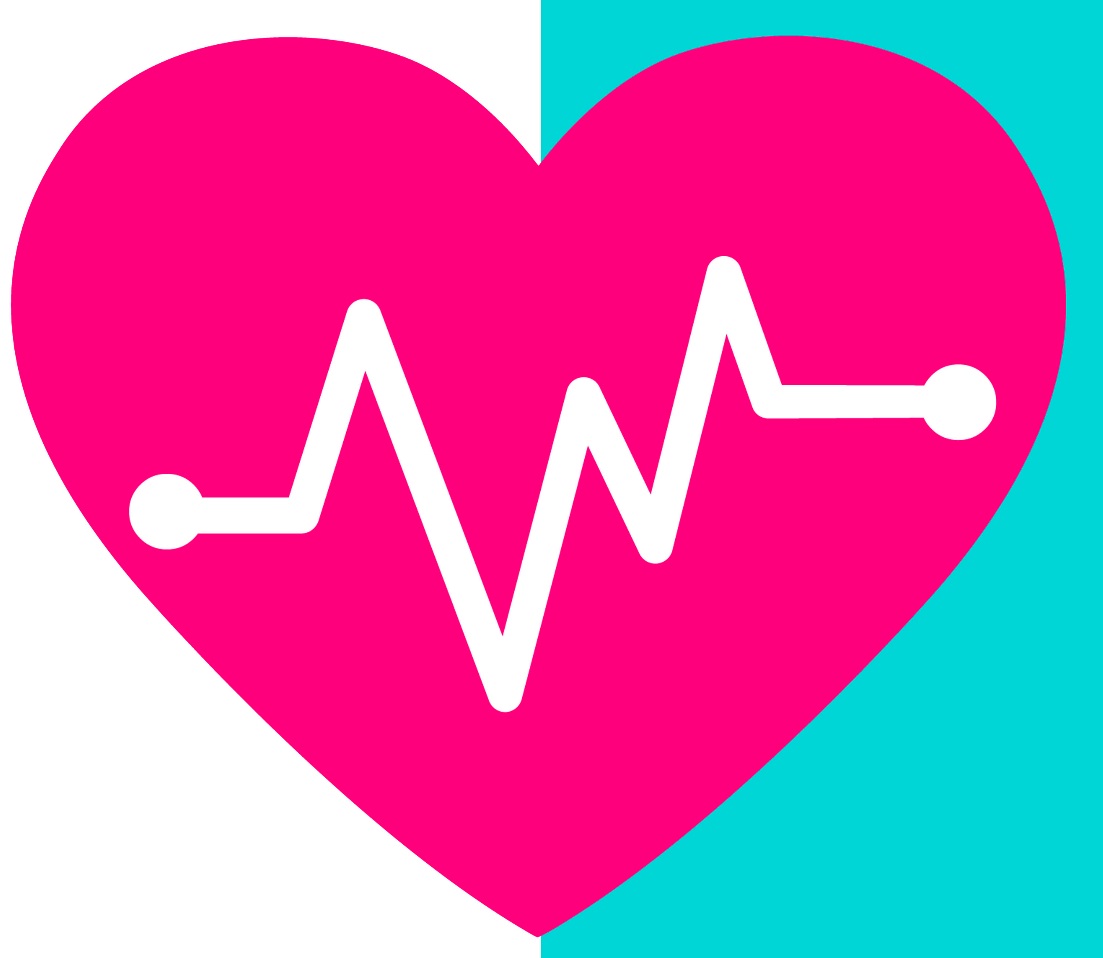 Questionnaire professionnels de santé :Les personnes cibles sont les professionnels de santé : sages-femmes, médecins généralistes, infirmiers, kinésithérapeutes et ostéopathes. 53 questionnaire ont été remplis sur 166 demandes. Cependant une personne à répondu deux fois au questionnaire et pas de possibilité de supprimer le doublon. Avez-vous entendu parler du projet d’activités santé « sport et bien-être » à la MJC FSM ?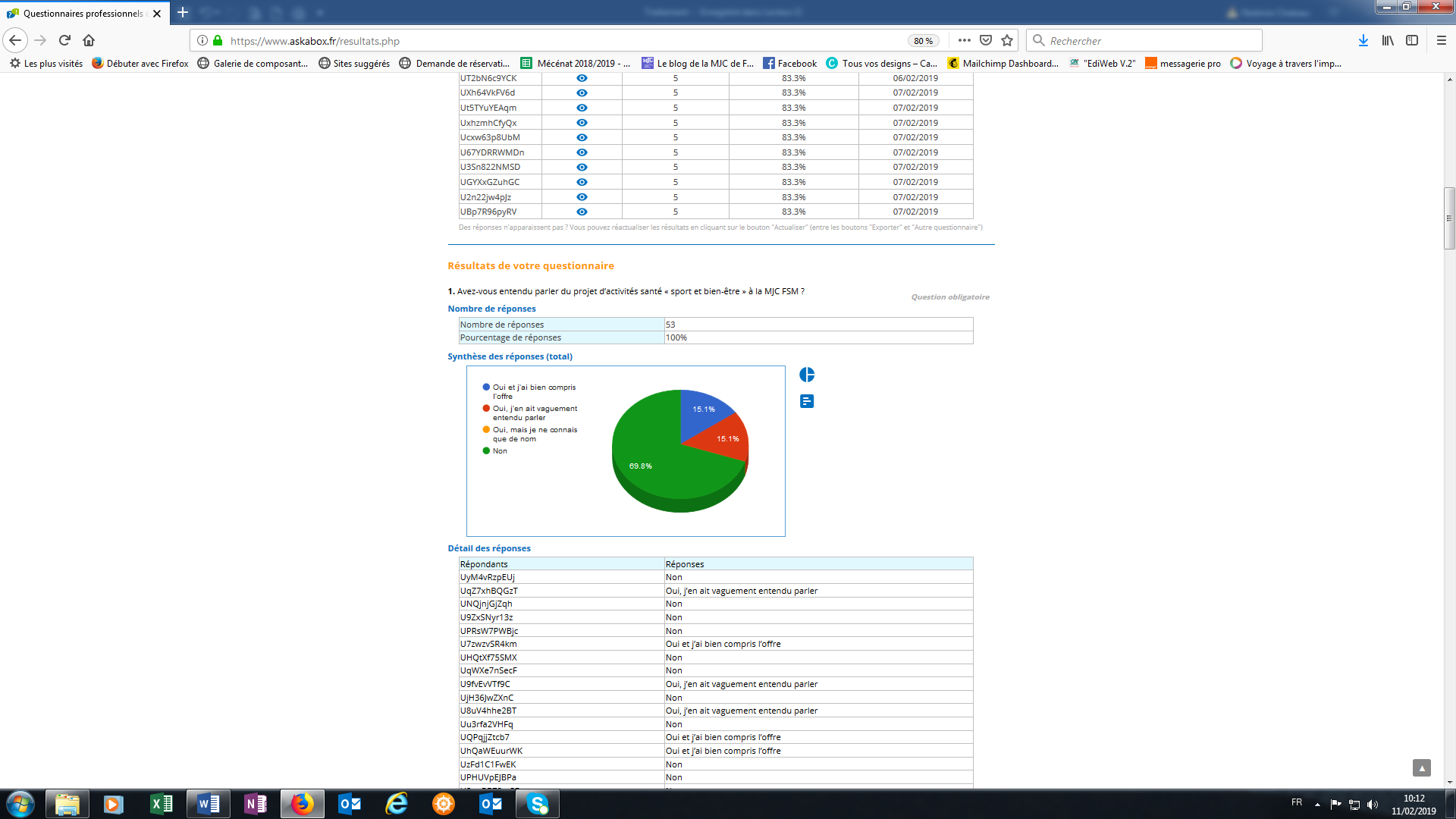 La majorité des personnes ne connaissaient pas les projets.Quels sont les 3 expressions qui déterminent le mieux pour vous le projet, tel que décrit dans l’entête du questionnaire ?51 réponses exploitablesLes expressions qui sont ressortis le plus sont « Innovant » (environ 24 % des réponses), suivi de « Intéressant à trouver dans une MJC » avec environ 20 % de réponses et « Attrayant » avec 16% environ. Les 3 expressions qui sont majoritairement en priorité 1 sont « Innovant », « Adapté » et « Intéressant à trouver dans une MJC ».Selon vous, quel est le moyen le plus adapté pour communiquer ce projet ?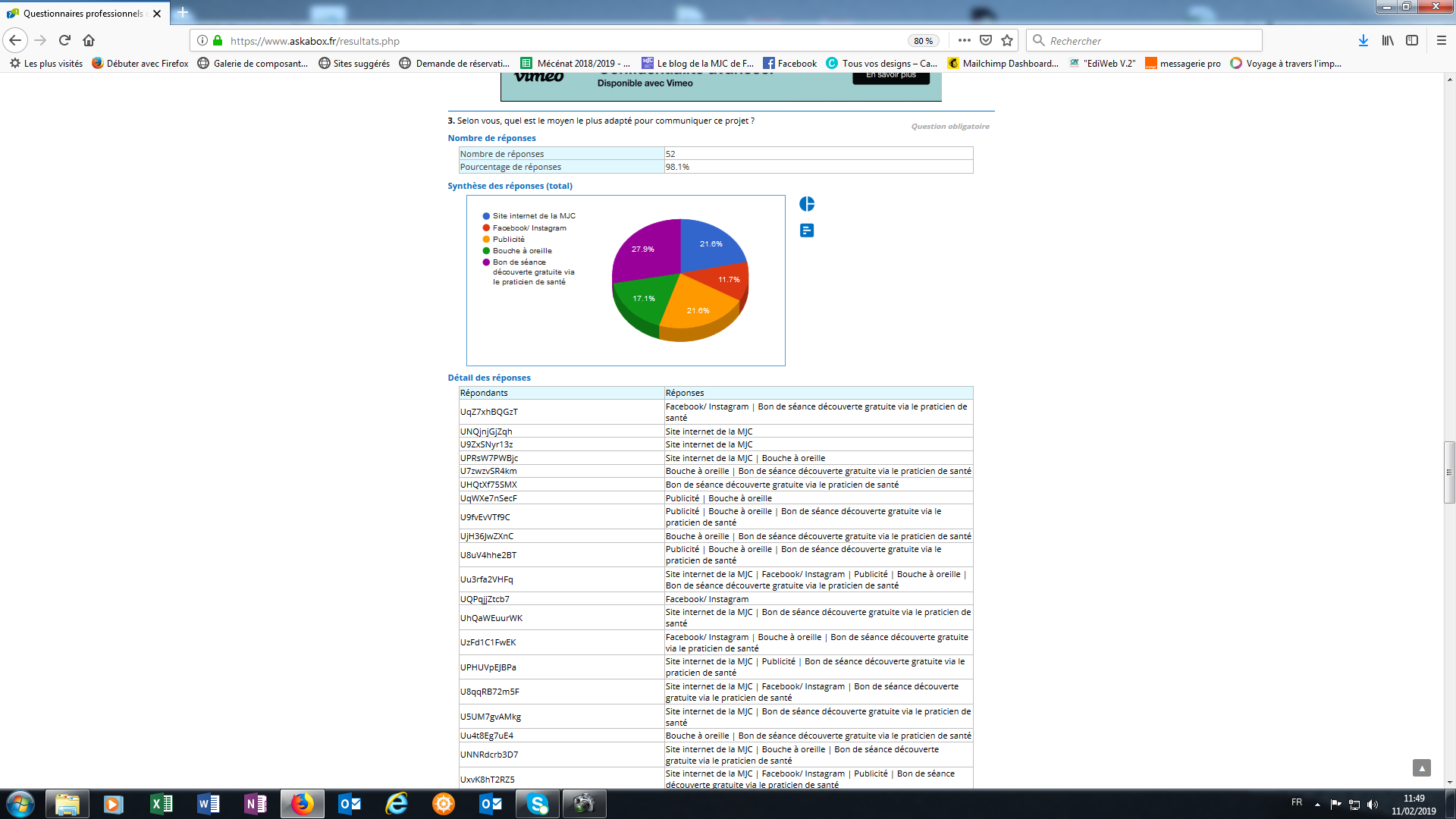 Parmi les 111 réponses données, 31 correspondent au « bon de séance gratuite via le praticien de santé », suivi des réponses « Publicité » et du « site internet de la MJC » correspondant à 24 réponses chacune.Votre spécialité ?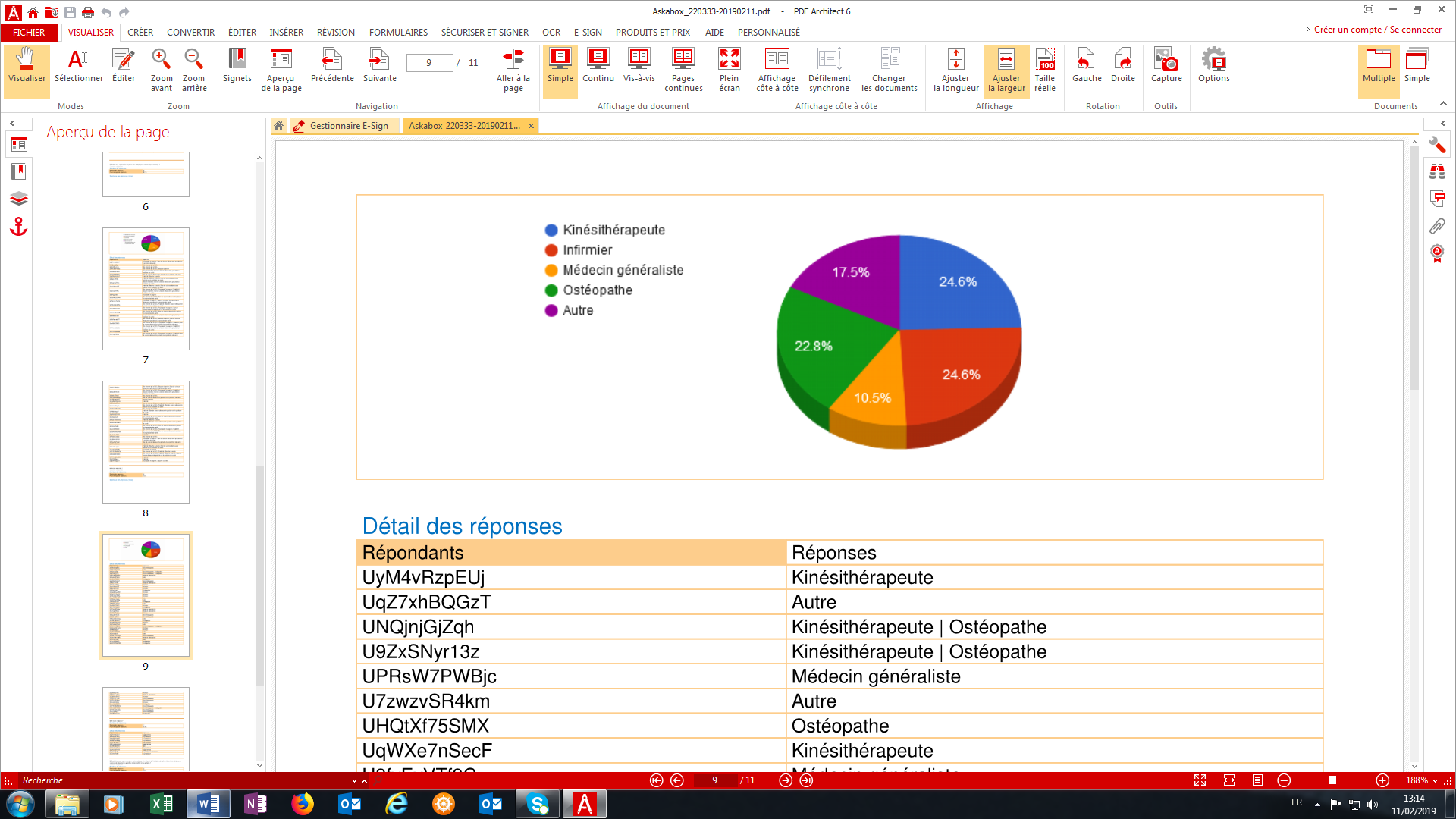 57 réponses pour 53 questionnaires. 4 professionnels de santés ont une double spécialités kinésithérapeute et ostéopathe.Si autre, laquelle ? 3 sage-femmes, 7 psychologues dont une clinicienne.Souhaitez-vous nous renseigner votre mail pour être informé de l’évolution de l’offre et bénéficier de bons de séances de découvertes gratuites à transmettre à vos patients ?45 personnes ont donner des mailsQuestionnaire Patients du pôle santé de kinésithérapie et infirmier de Fontaines Saint-Martin Diffusion le mercredi 9 janvier, lundi 14 janvier, mardi 15 janvier et jeudi 17 janvier, pendant une durée de 1 h à 2h en moyenne. Impression de 60 questionnaires. Laisser au professionnel de santé pour qu’ils transmettent le questionnaire à leurs patients. La diffusion s’est faite  en journée.26 personnes ont répondu au questionnaireConnaissez-vous la MJC de Fontaines Saint Martin ?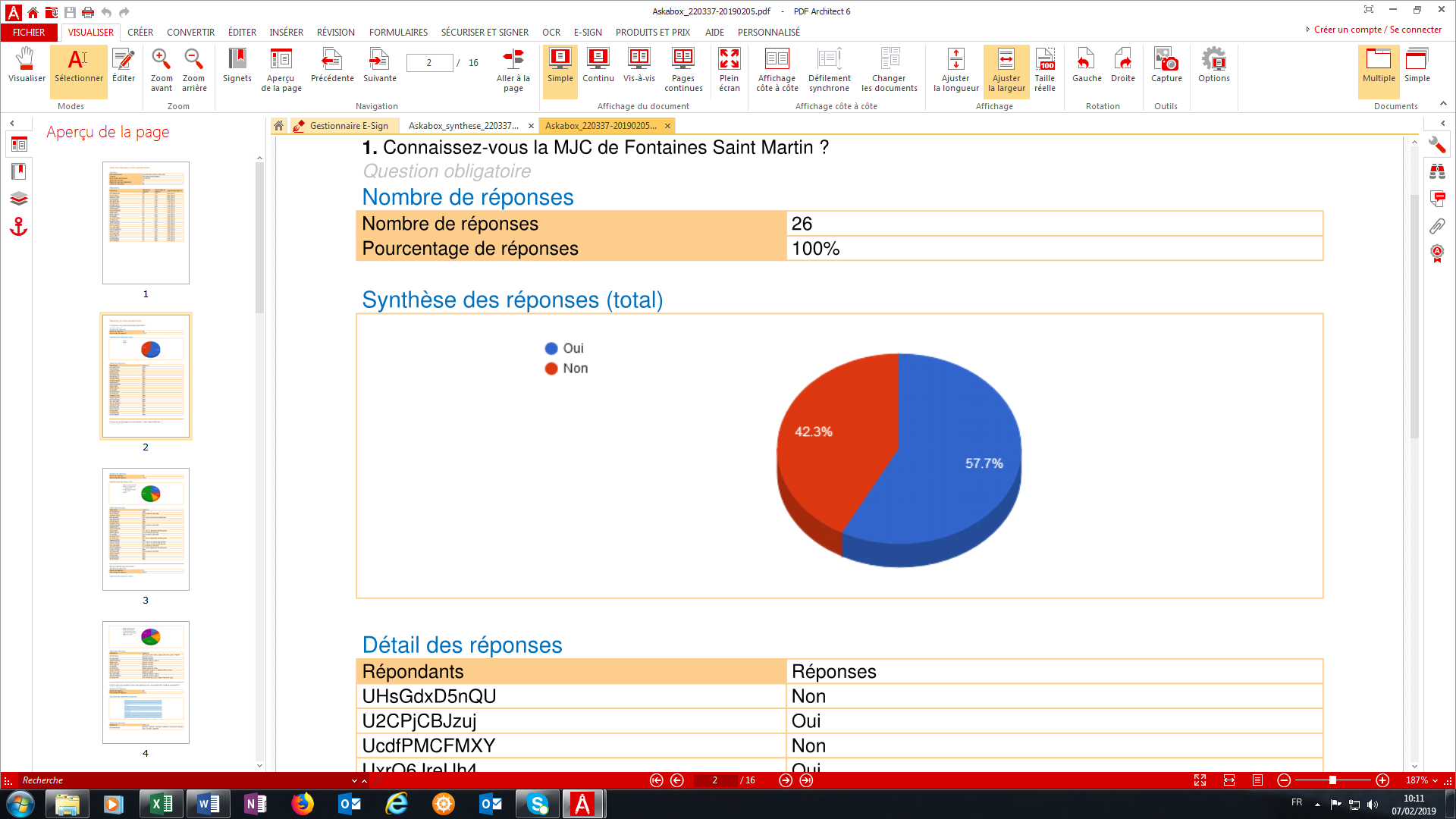 Savez-vous qu’elle propose une offre d'activités Santé : Sport et Bien-être?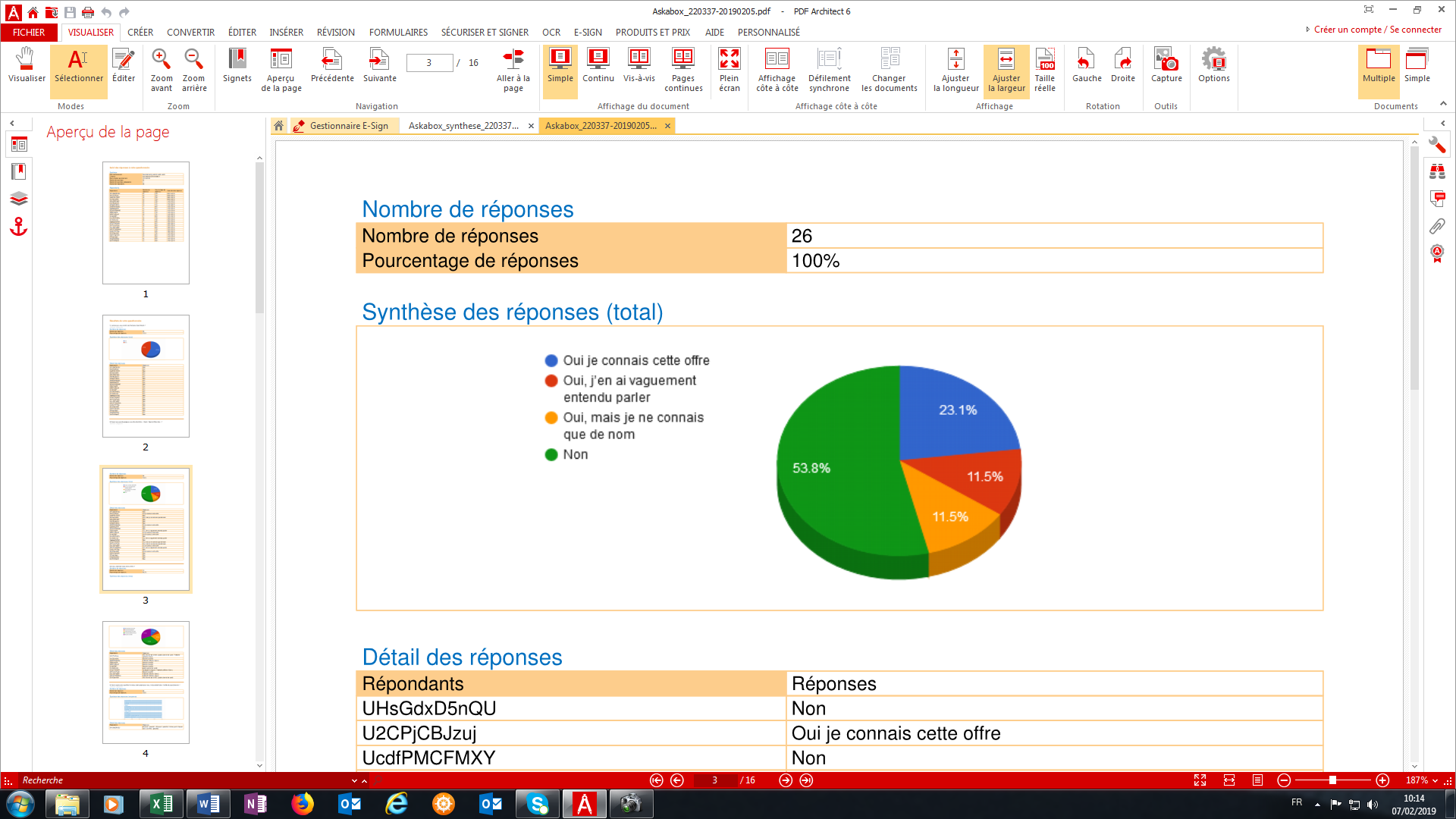 Plus de la moitié des personnes interrogées connaissent la MJC de Fontaines Saint-Martin, cependant 14 personnes sur les 26 ne connaissent pas du tout l’offre. Seulement 6 personnes connaissent l’offre et l’ont comprise. Si oui, comment avez connu l’offre ?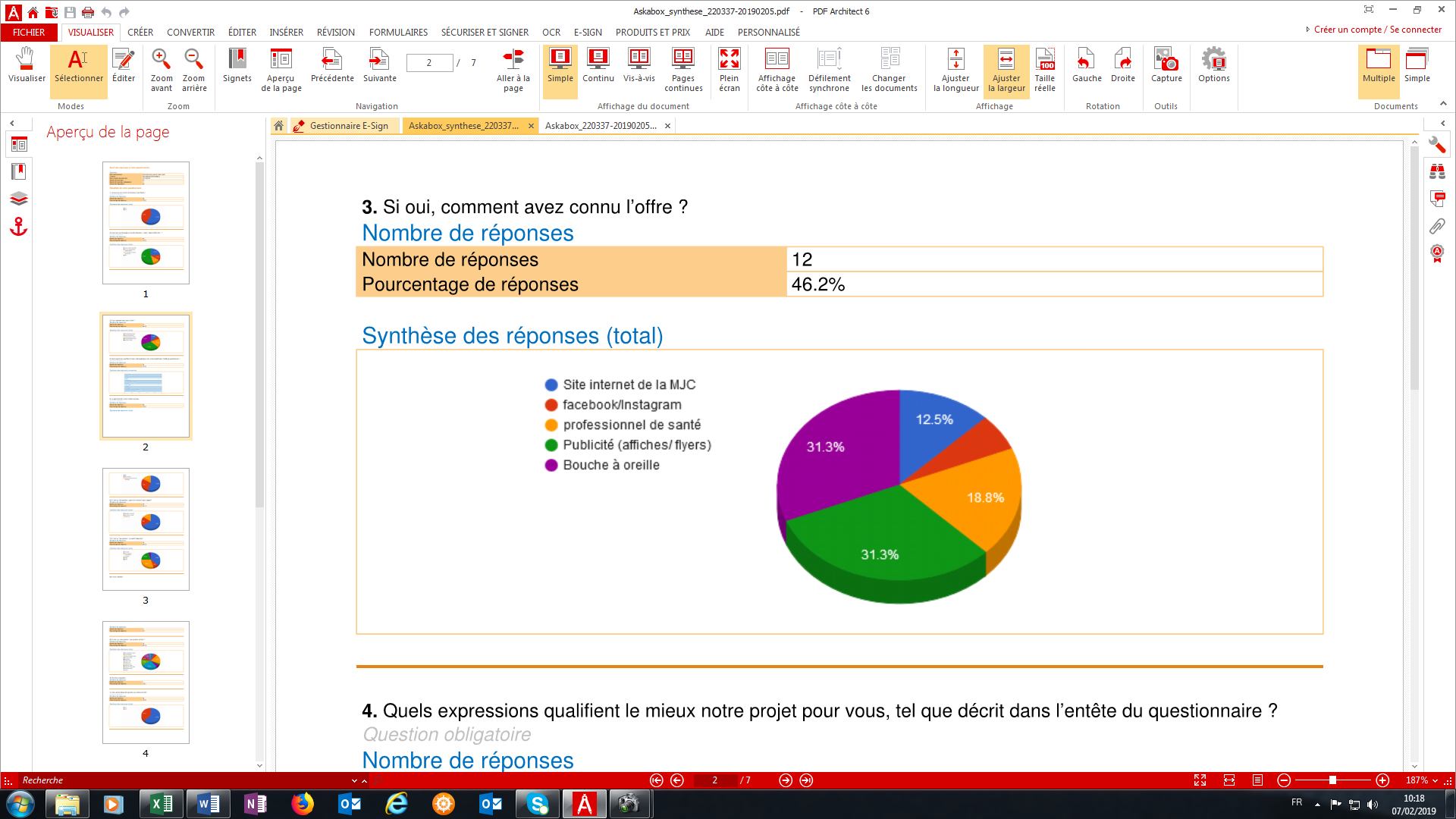 Parmi les 12 qui connaissent l’offre, les personnes ont connus l’offre grâce au bouche à oreille ou publicité principalement.Quelles expressions qualifient le mieux notre projet pour vous, tel que décrit dans l’entête du questionnaire ?L’expression la plus choisie pour décrire le projet est « Innovant » avec environ 18% de réponses, suivi de « Attrayant » et « Intéressant à trouver dans une MJC » qui ont chacune environ 17 % de réponses. Ce type d’activités serait-il intéressant pour :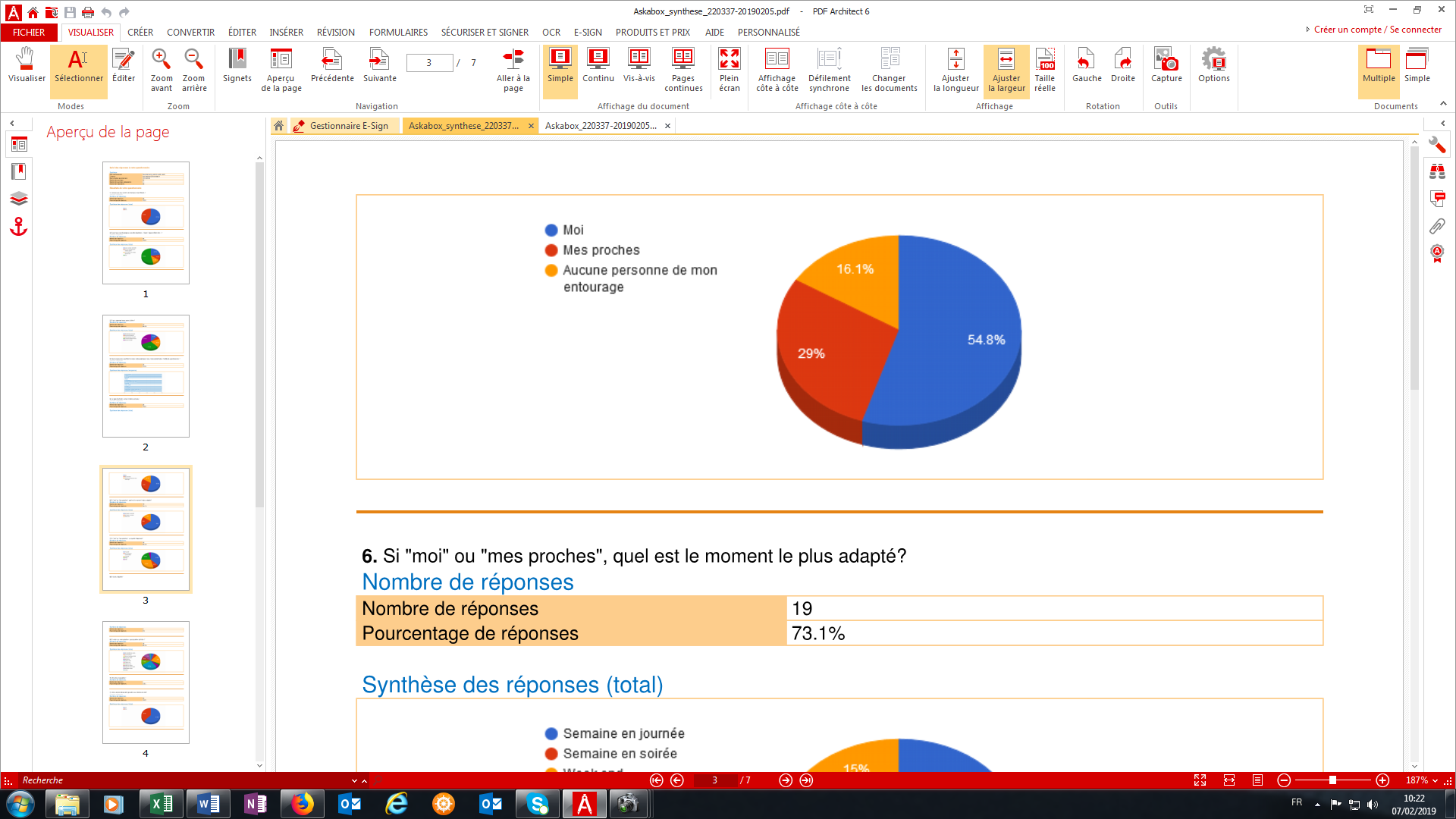 5 personnes ne sont pas intéressées, toutefois 26 réponses évoquent que des personnes seraient intéressés soit pour eux soit pour leur proche.Si "moi" ou "mes proches", quel est le moment le plus adapté ?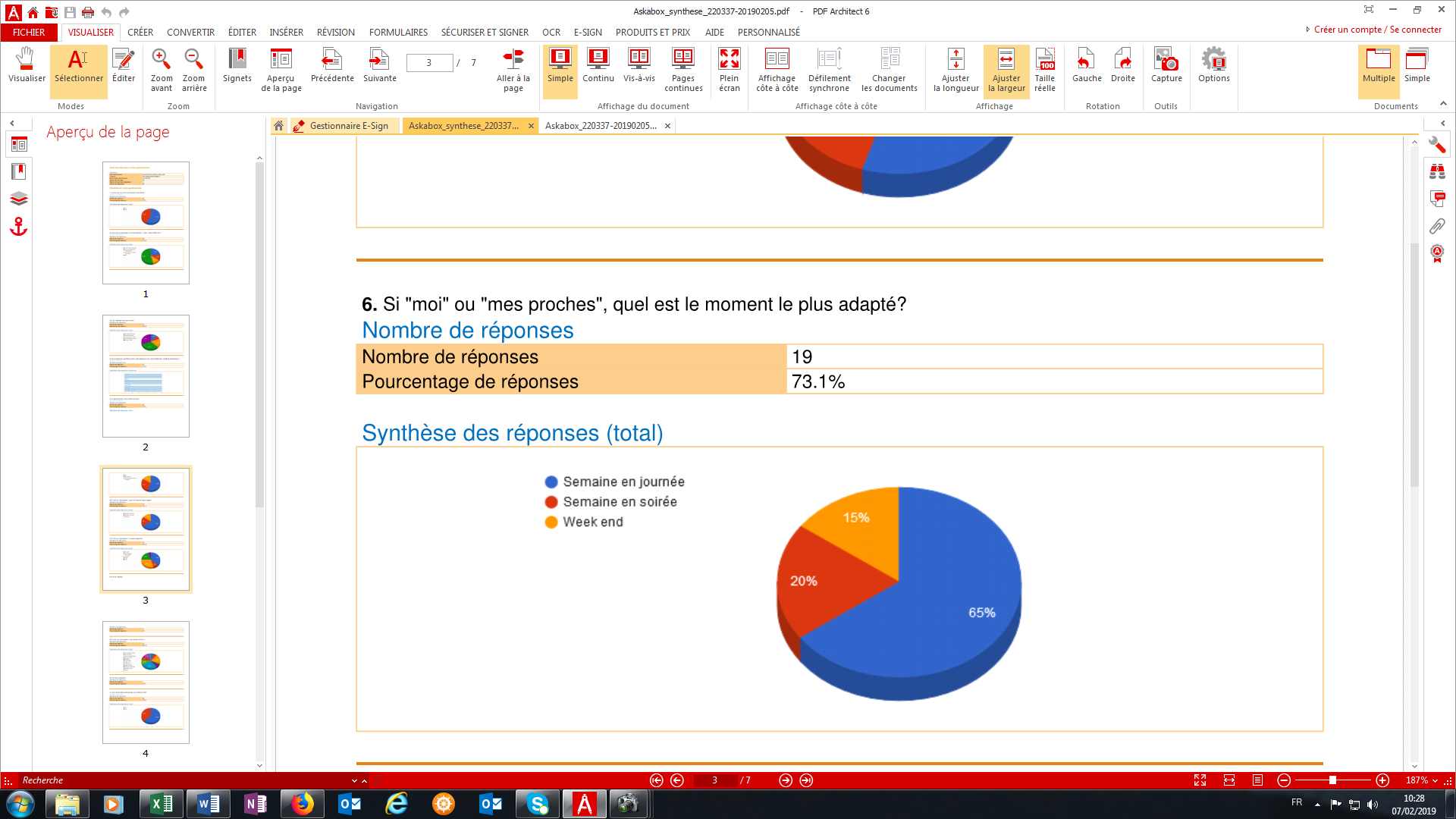 Parmi les 19 réponses, 13 sont disponible en journée, 4 en soirée et 3 en Week end.Si "moi" ou "mes proches", sur quelle fréquence ?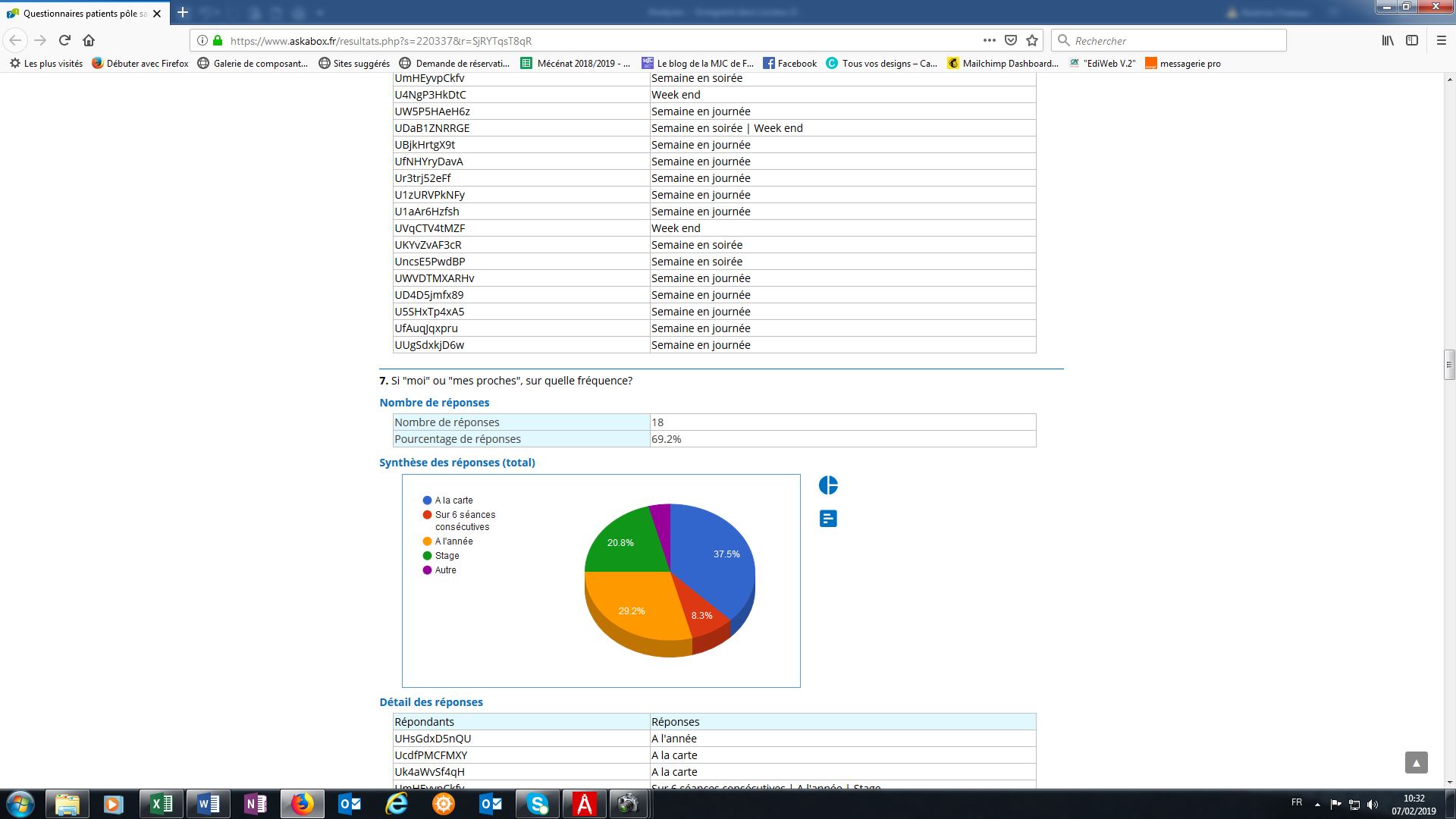 Sur 24 réponses, 9 sont pour des activités à la carte, 7 pour à l’année, 5 en stage et 2 sur 6 séances consécutives.Si autre, laquelle ?Pas de réponses.Si « moi » ou « mes proches », pour quelles activités ?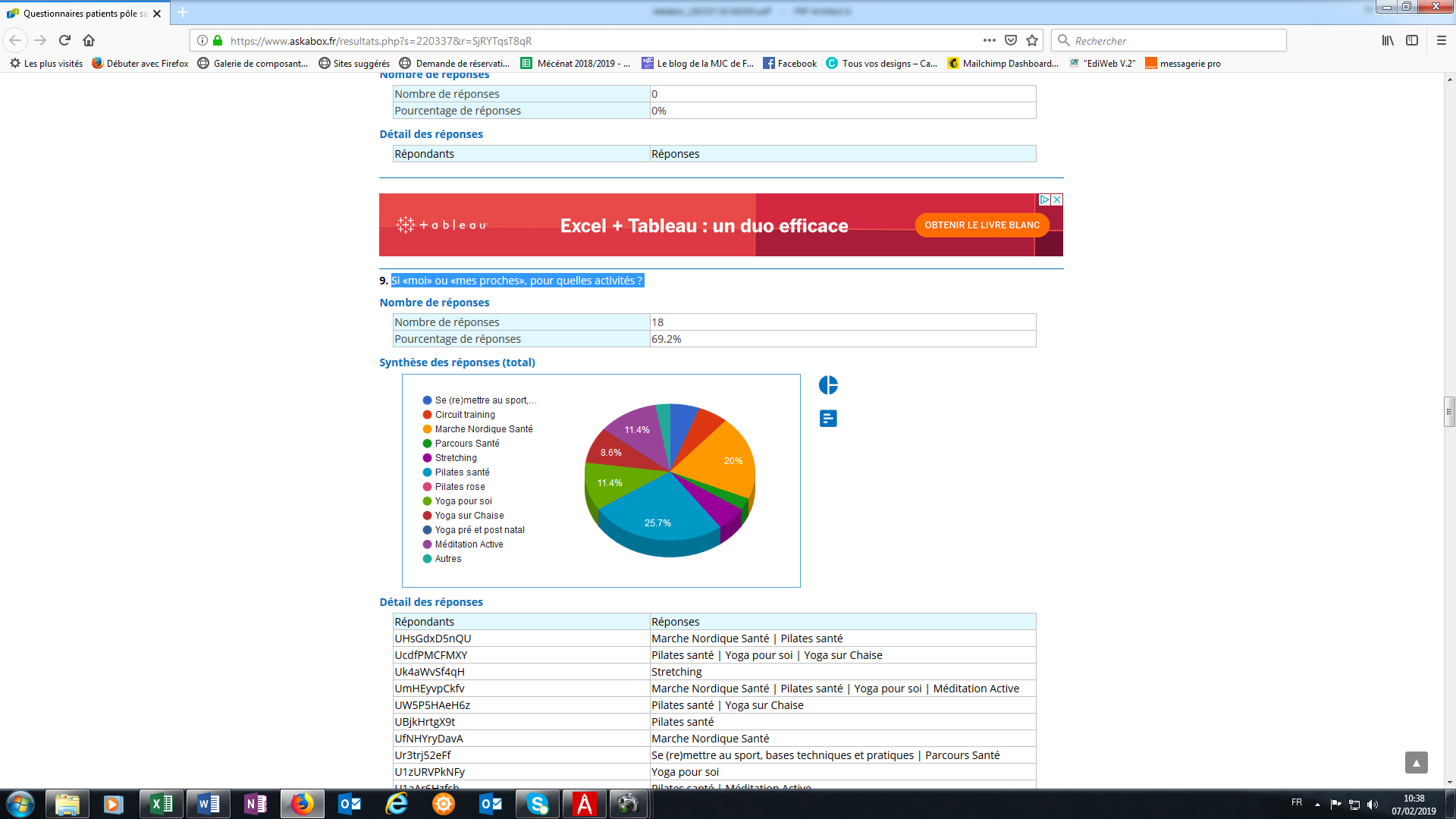 Pour 18 personnes, il y eu 35 réponses. L’activité qui est ressorti le plus est le Pilates santé avec 9 réponses, suivi de l’activité marche nordique santé avec 7 réponses. Les autres activités varient entre 1 et 4 réponses.Si autres, lesquelles ?Il a été proposé une fois une autre activité : Qi gongUne séance découverte gratuite vous intéresse-t-elle?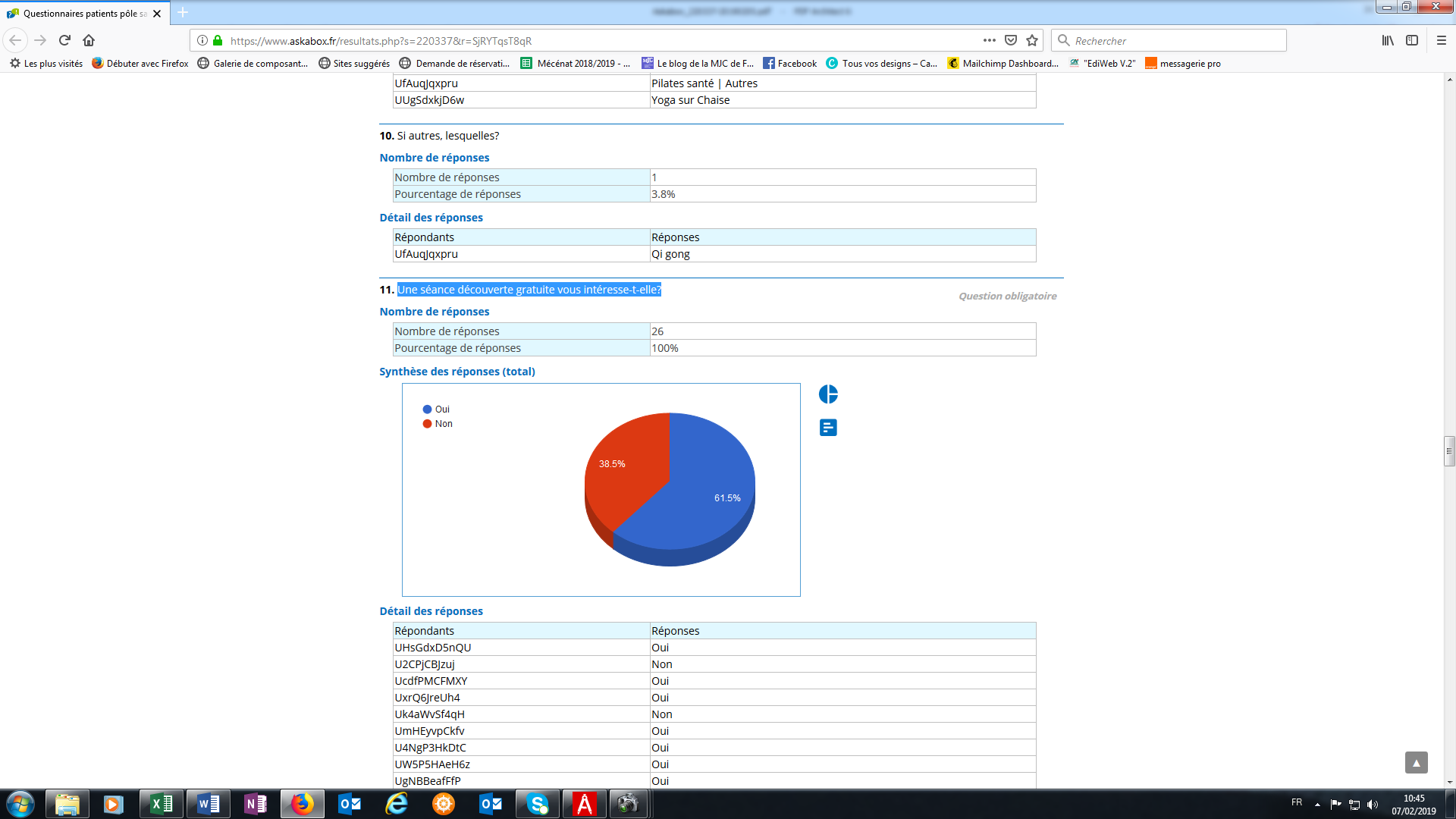 16 personnes sur 26 sont intéressées par un bon séance gratuite.De quel genre êtes-vous ?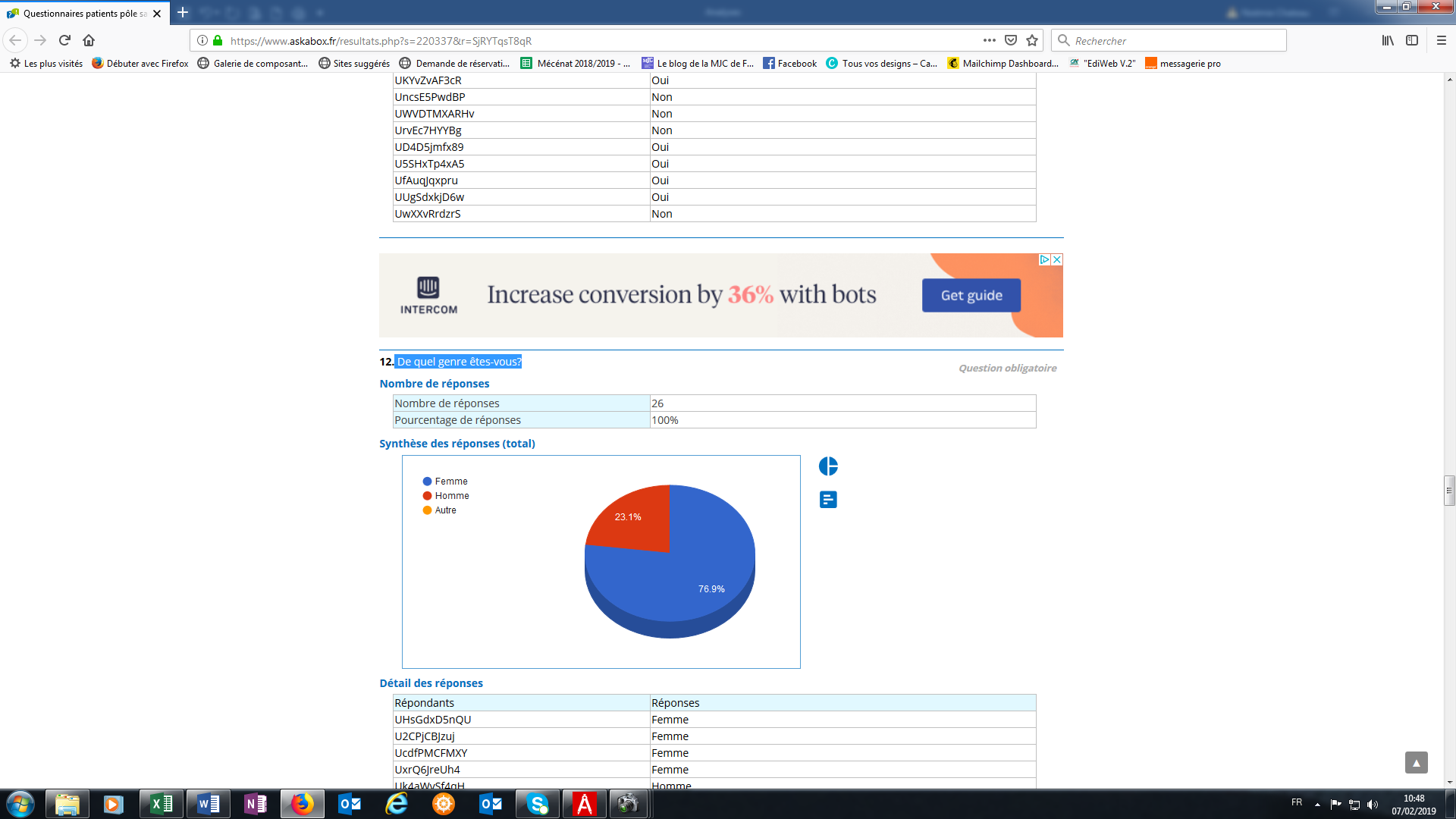 Les personnes qui ont répondus à ce questionnaire étaient majoritairement des femmes (20/26)Dans quelle tranche d'âge vous situez-vous ?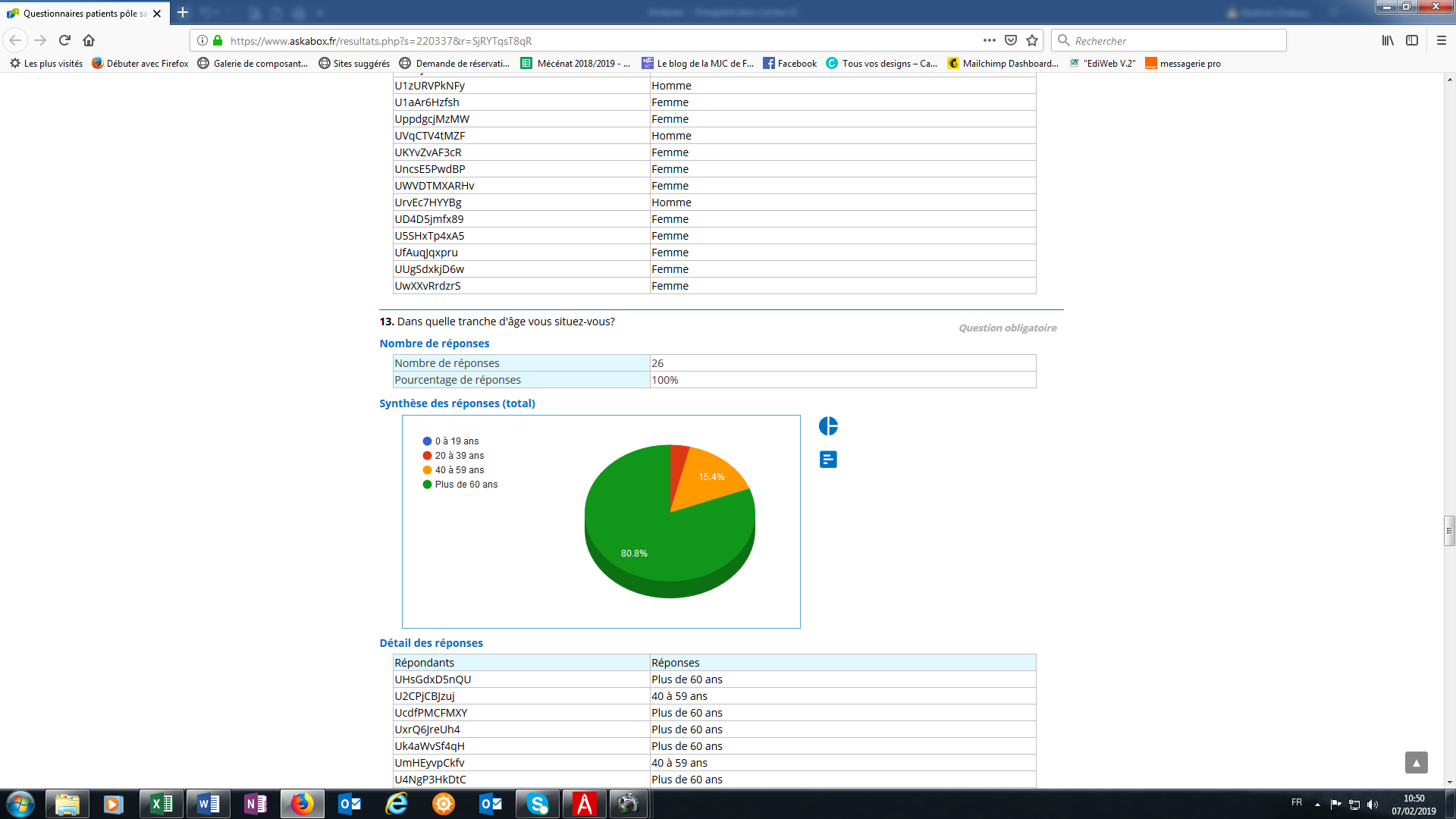 La plupart des personnes interrogés était des personnes de plus de 60 ans (21 personnes).Travaillez-vous actuellement ?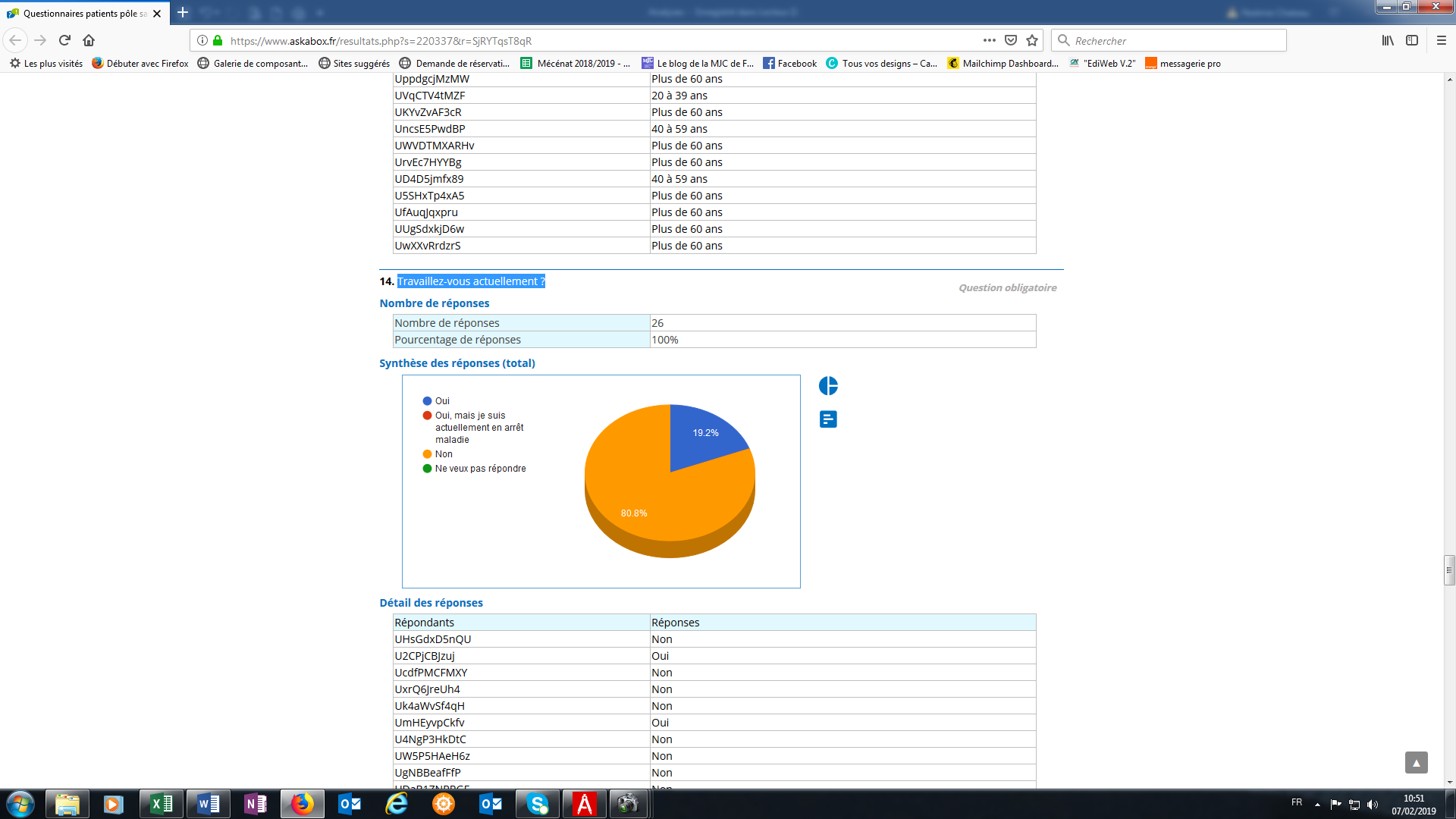 21 personnes ne travaillent pas et 5 travaillent.Quel professionnel de santé êtes-vous venu voir ?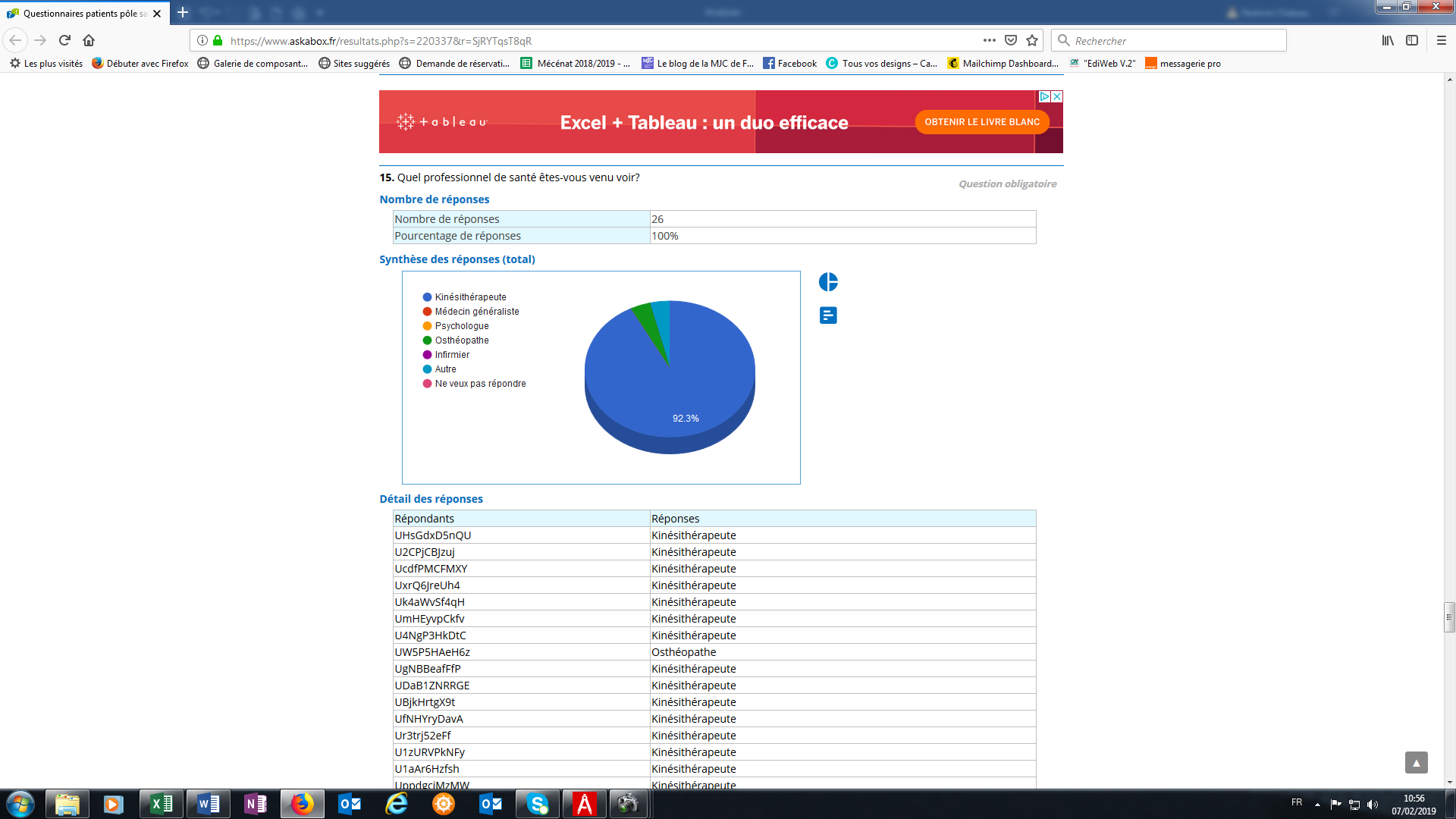 24 personnes sont venues voir un kinésithérapeute,1 personnes est aller voir un ostéopathe et Si autre, lequel ?Une personne est allée voir un agent de service hospitalier.Souhaitez-vous nous indiquer pour quelle(s) raison(s) médicale(s) vous consultez aujourd’hui ?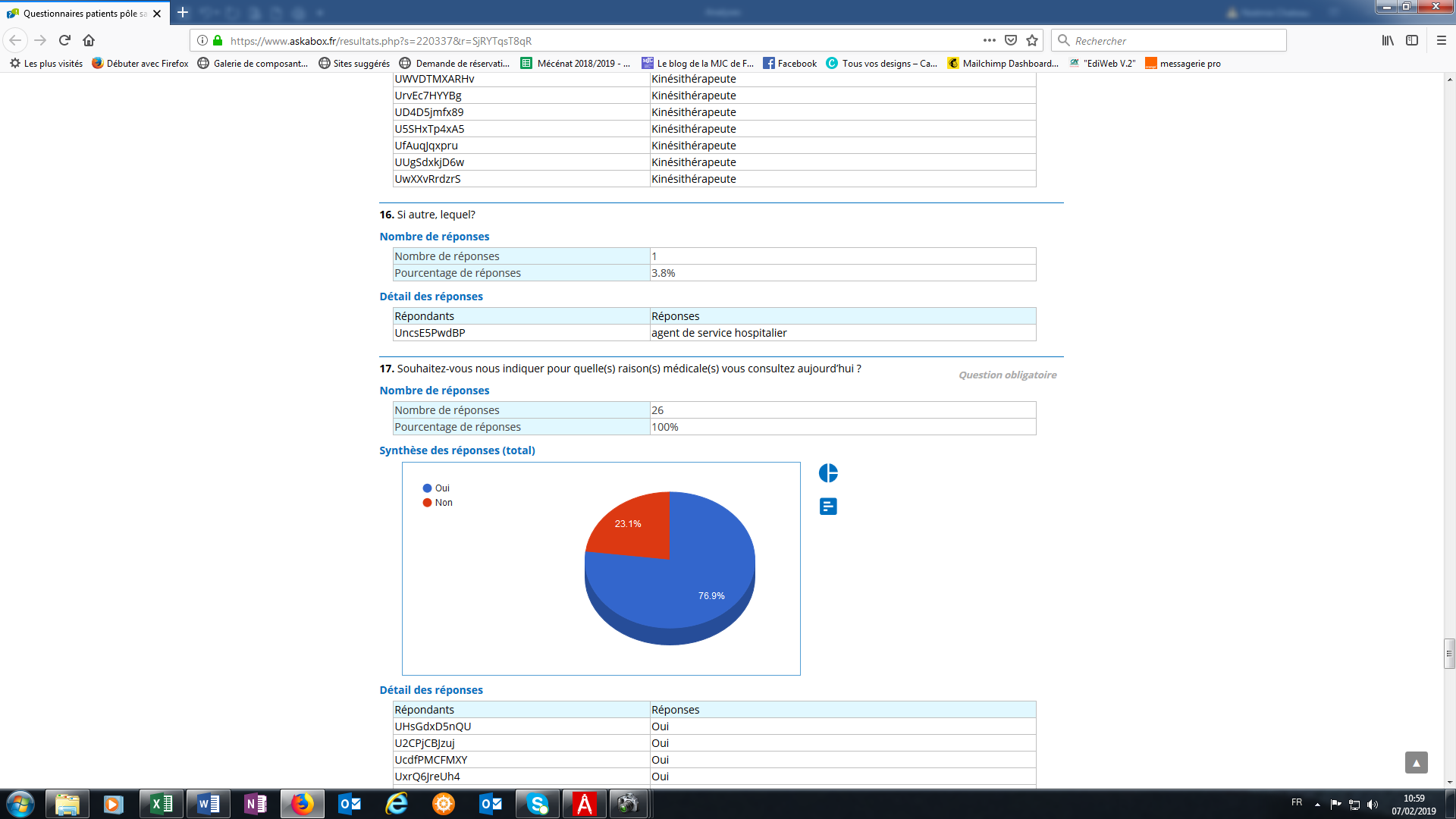 6 personnes n’ont pas voulu faire partager le les raisons médicales contre 26 qui ont bien voulu.Si oui, Précisez lesquelles ?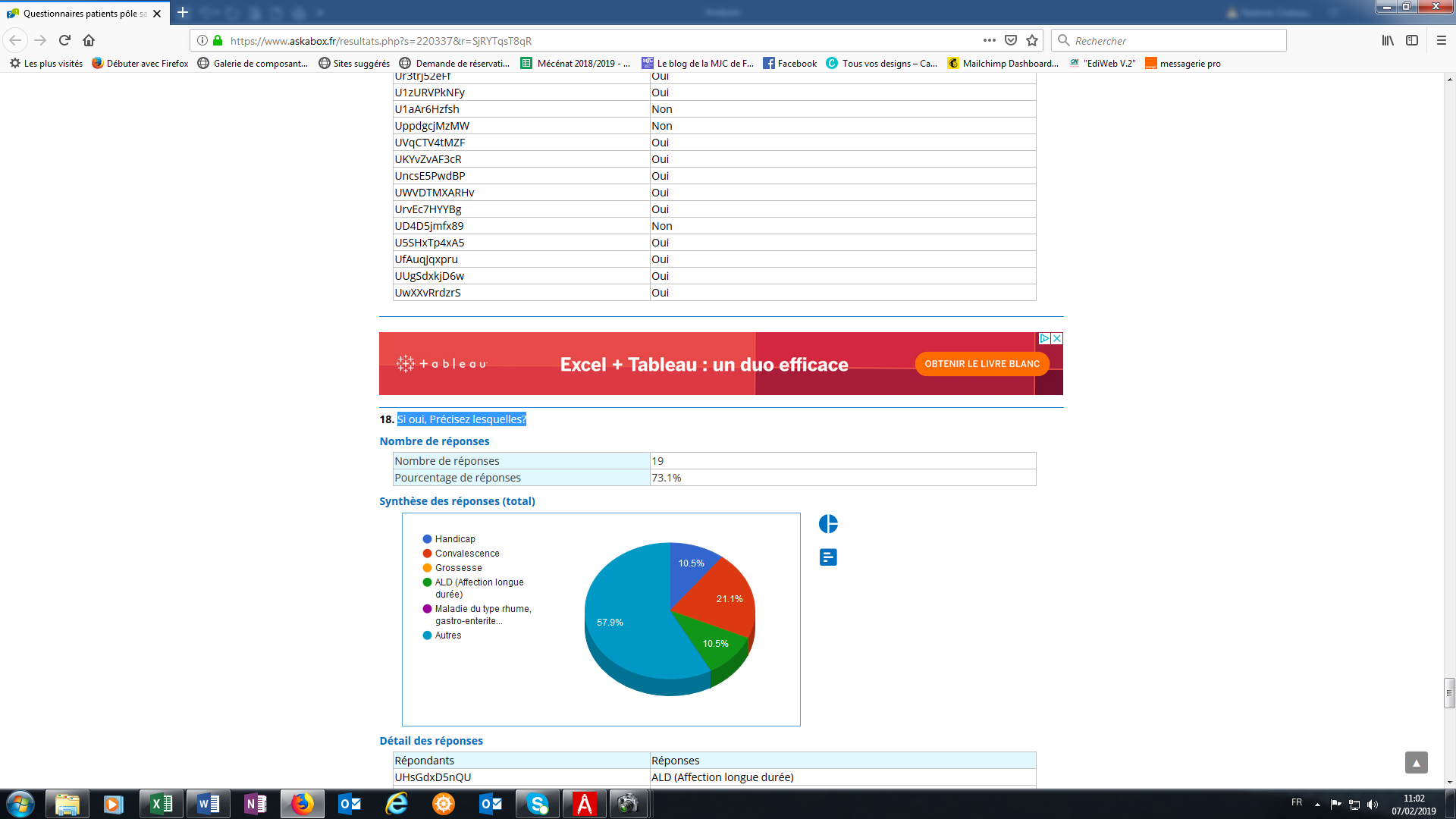 11 autres, 2 ALD, 4 convalescence et 2 handicapSi autres, lesquels ?Souhaitez-vous nous renseigner votre mail pour être informé de l’évolution de l’offre et bénéficier de bons de séances découvertes gratuites ?9 personnes ont renseigné leurs coordonnées.Questionnaire Adhérents inscrits aux activités Santé « Sport et Bien-être »7 personnes ont répondu au questionnaire sur 8 adhérents inscrits, le 10 janvier 2019.Comment avez-vous connu l’offre d’activités Santé : Sport et bien-être ?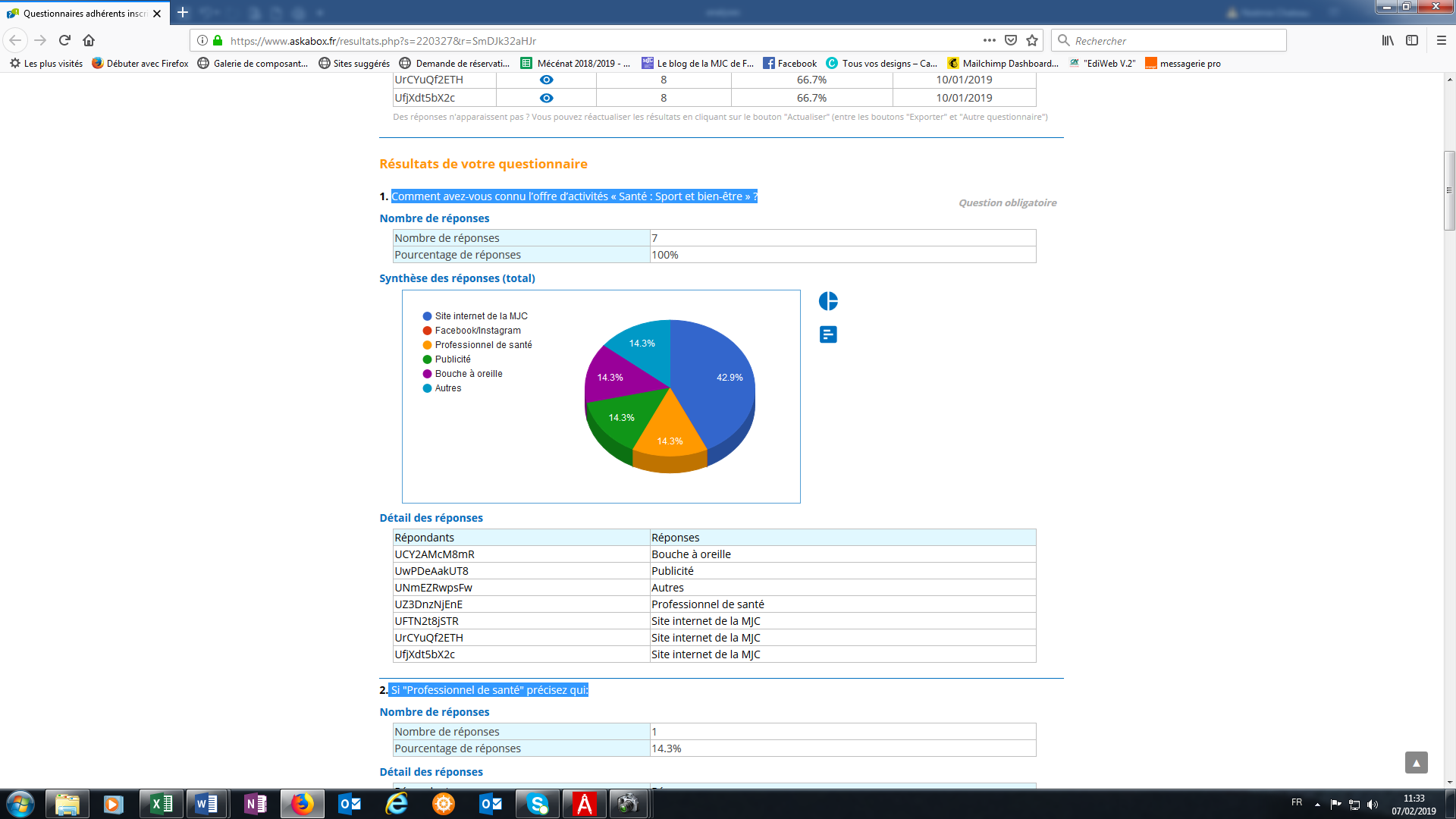 Si "Professionnel de santé" précisez qui :Si Autres, précisezParmi les personnes qui ont répondus, 3 ont connu l’offre d’activités « Santé : Sport et bien-être » avec le site internet, 1 avec la publicité, 1 avec le bouche à oreille,1 auprès d’un kinésithérapeute et une autre a découvert l’offre car elle est conjoint à la mairie.Quelle est la motivation première de votre inscription ?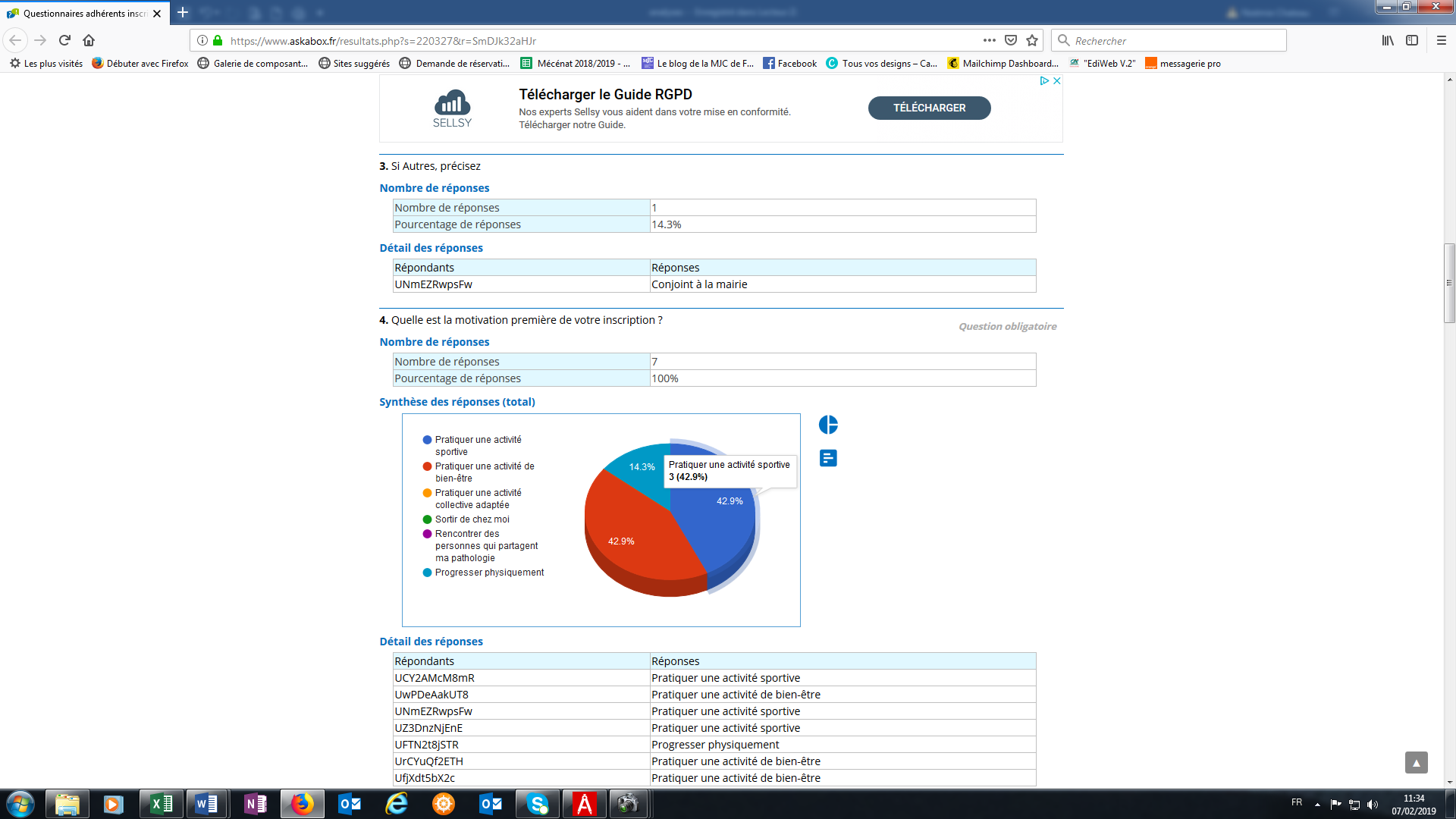 Les motivations premières sont pour 3 personnes de pratiquer une activité sportive, 3 autre de pratiquer une activité de bien-être et une personne de progresser physiquement Etes-vous satisfait du contenu et de la qualité des séances ?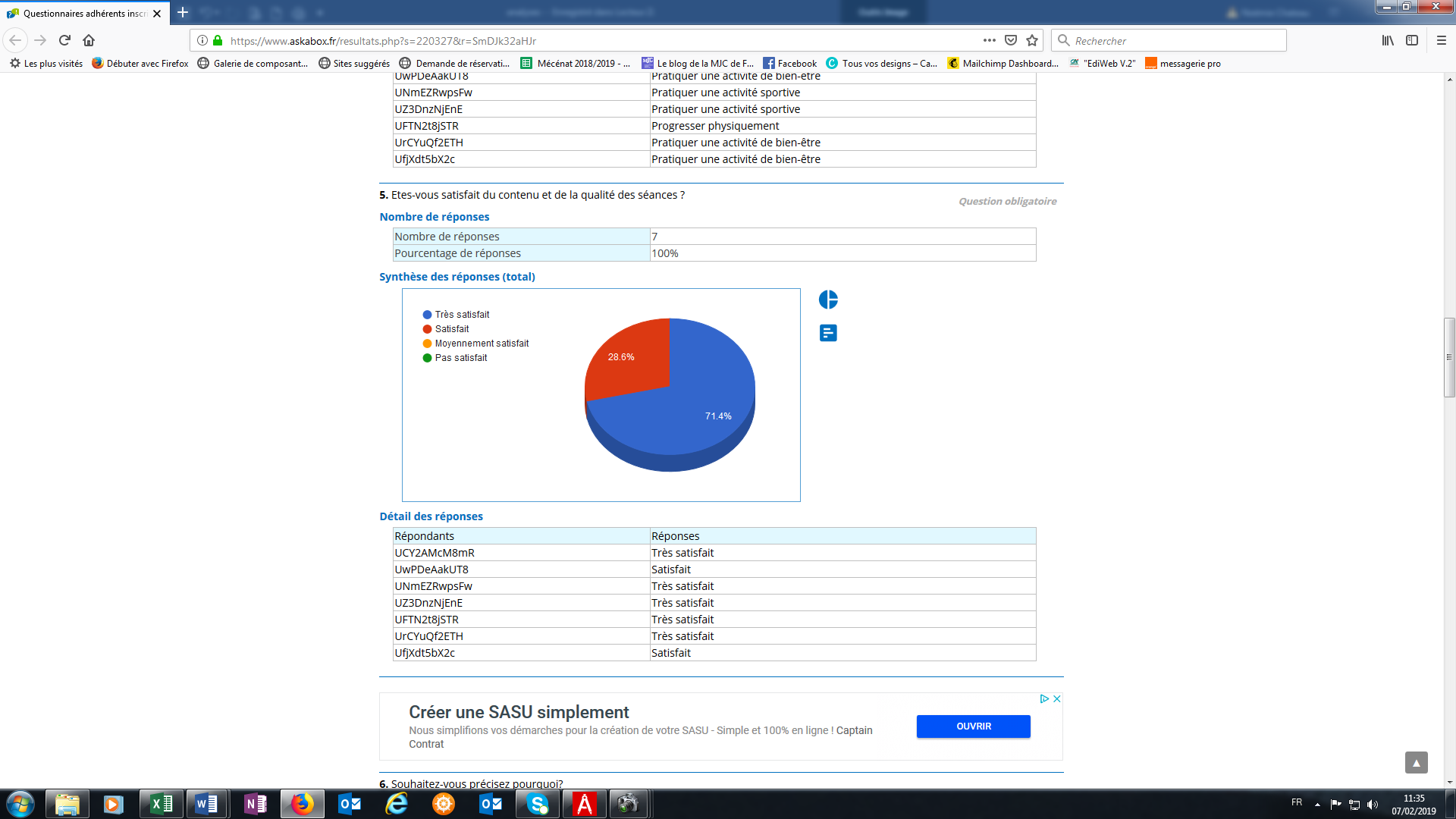  Souhaitez-vous précisez pourquoi ?Les adhérents sont satisfaits voire très satisfait, deux ont voulu préciser que l’activité était adaptée à ses besoins et l’autre que le coach était très bon.Recommanderiez-vous cette offre ? Tous recommanderaient l’offreTrouvez-vous que les séances sont adaptées à votre niveau de condition physique ? 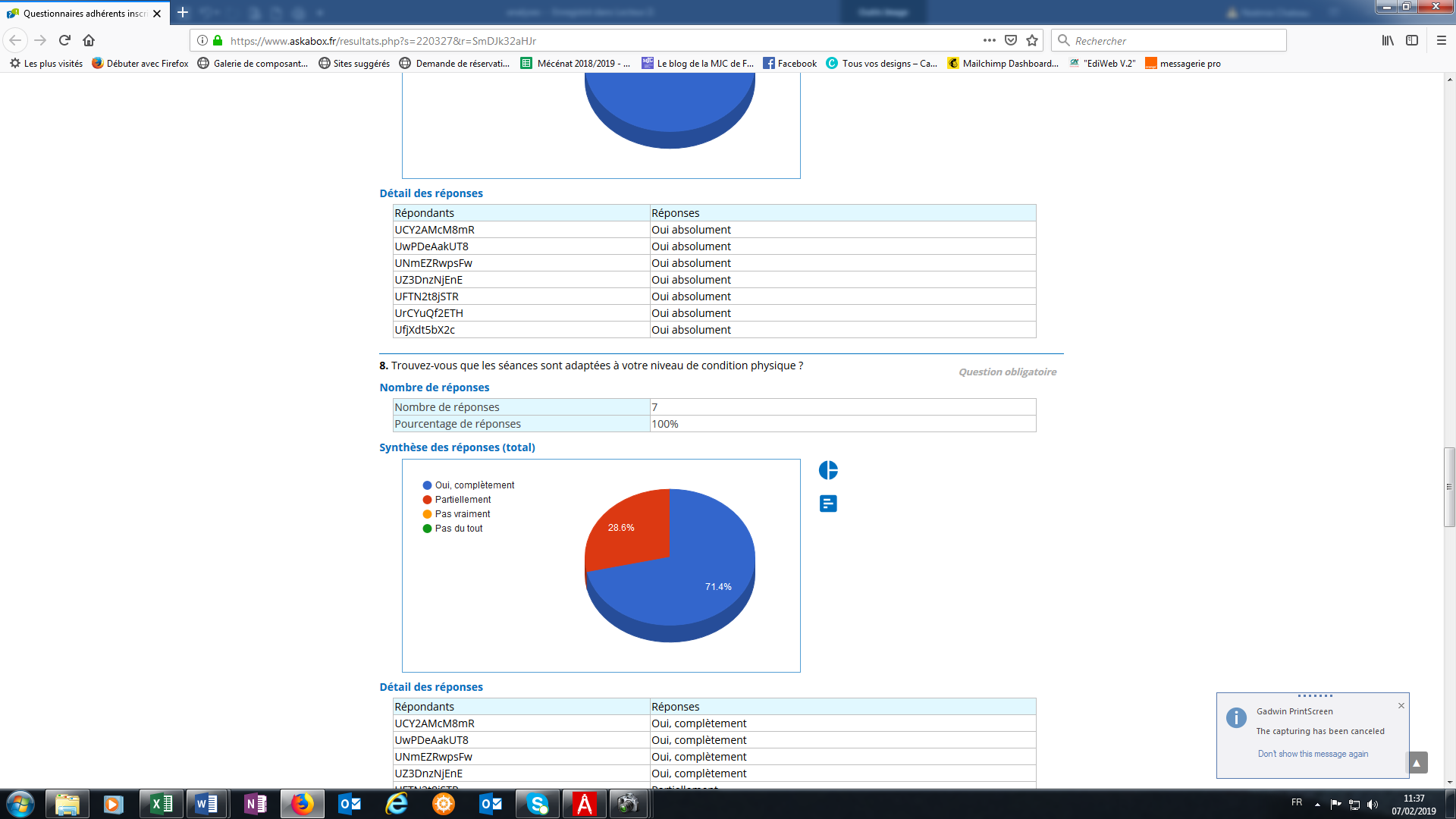 Pour 5 personnes les séances sont complètement adaptées à leur niveau de condition physique, cependant trouve que les séances sont seulement partiellement adaptéesAvez-vous des idées d’amélioration à nous faire partager ? Elles n’ont pas d’idée d’amélioration à faire partager.Si oui, lesquelles ?Pas de réponseSentez-vous des améliorations dans votre état de santé depuis que vous participer aux séances ? 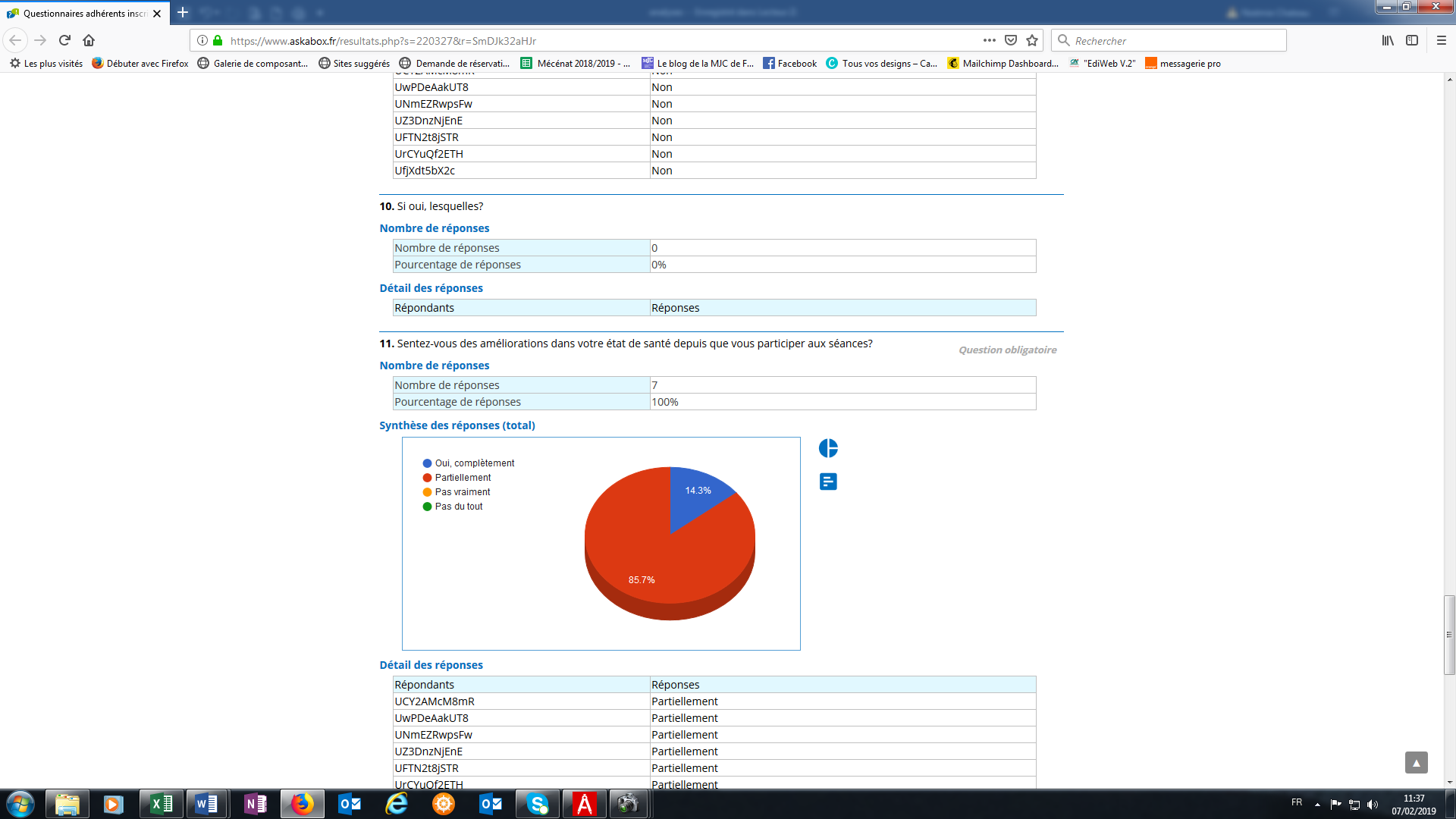 6 personnes sentent des améliorations partielles de l’état de santé depuis leur participation aux séances et 1 complètement.A quelle(s) séance(s) participez-vous ?Parmi les personnes sondées, 4 font du yoga sur chaise et 3 du circuit training.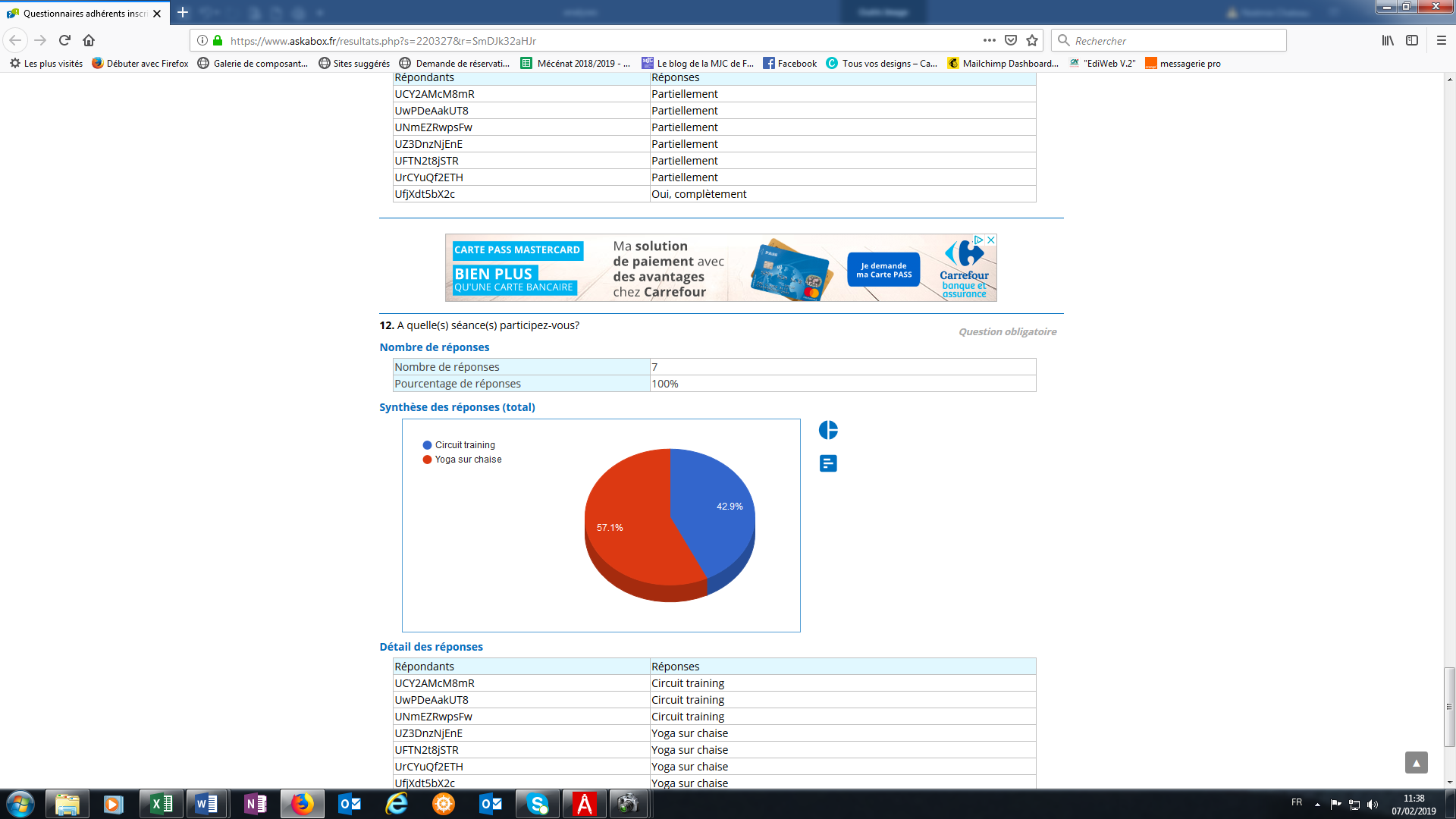 Questionnaire AdhérentsLa diffusion auprès des adhérents a été faite après ou avant différentes activités au cours d’une semaine. 43 personnes ont répondu au questionnaire. Connaissez-vous les activités « Santé : Sport et Bien-être » de la MJC ?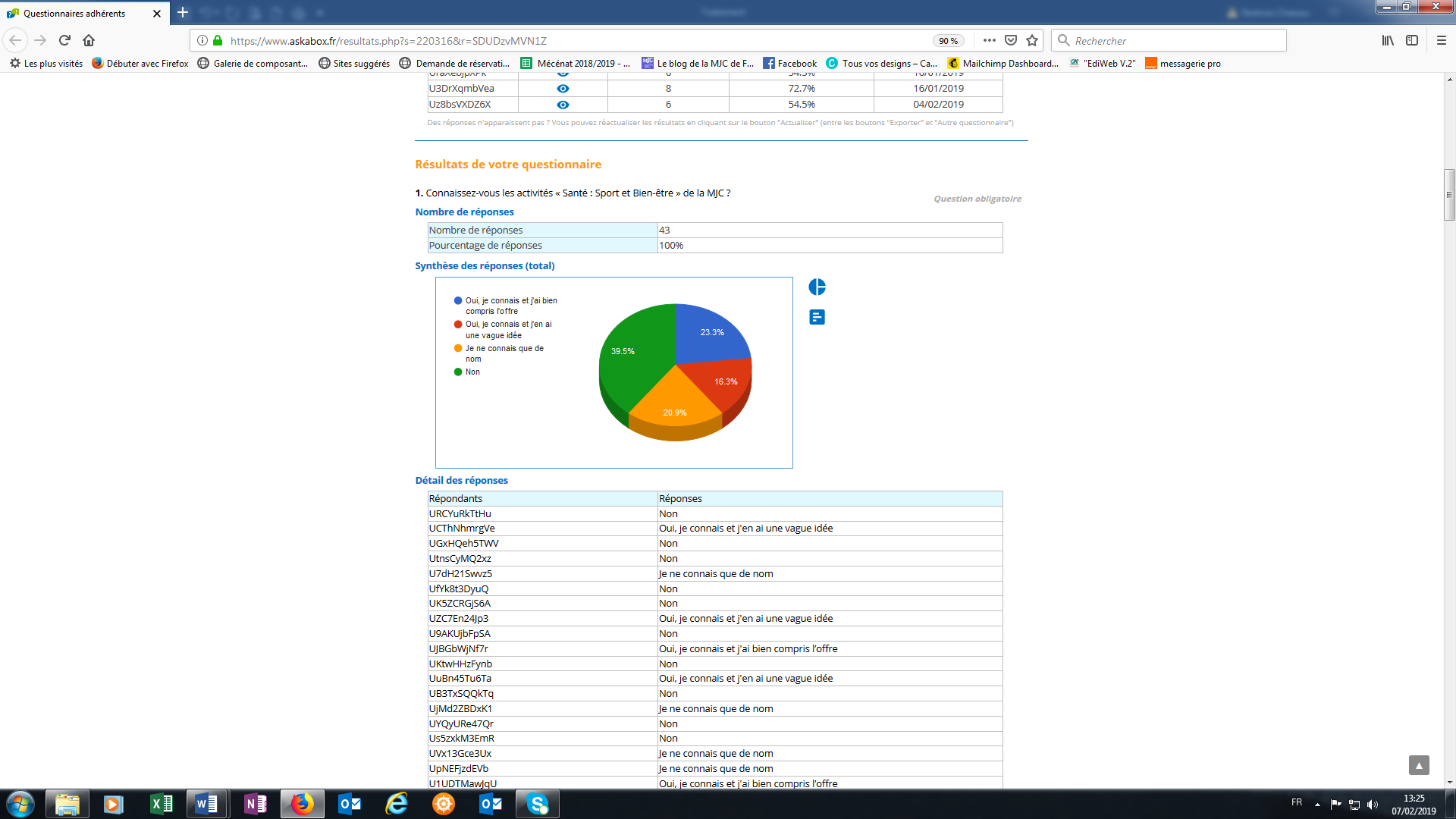 Une grande partie ne connaissait pas l’offre avant le questionnaire. Si oui, qu’avez-vous compris de l’offre ? Parmi ceux qui ont compris l’offre : Il en est ressorti plusieurs définitions :Pour des personnes, problème de santé, pas trop clairPersonne âgée, pas d'activité sportive initialementEnsemble d'activités adaptés à la capacité de chacun et à l'âge.Je ne suis pas assez informé en "l'état..."Remise en forme selon pathologie, et avec douceurProgramme particulièrement destiné à ceux où celle qui reprennent ou débutent une activité physique après une arrivé d'une maladiePour une remise en forme après une maladie ou accidentC'est par les personnes ayant eu des accidents de santéSéances formes et fitness adaptées pour certaines situationsOffre personnalisée stretching, pilâtesYoga sur chaise, plus adaptéAide et poursuite reprise sport après problème de santéS’adresse plutôt à une clientèle particulière, je ne me sens pas concernéeOffre assez personnalisée pour les personnes voulant faire une activité sportive en fonction de leur capacitéActivités sportives pour personnes ayant un besoin particulier (suite opération, jeunes mamans...)Cette offre serait-elle intéressante pour : 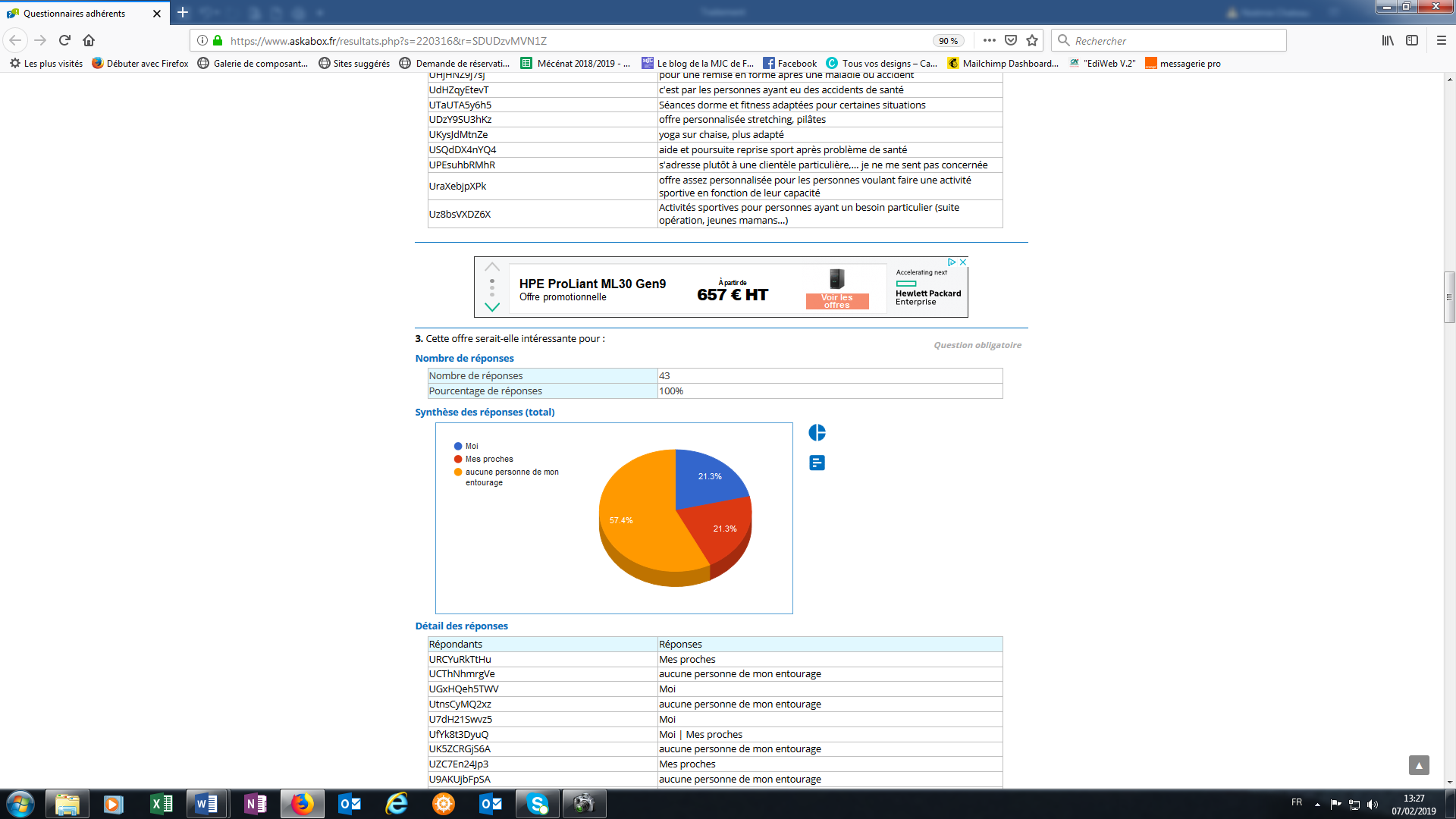 Plus de la moitié des personnes interrogés avait aucune personne de son entourage intéressé par l’offre. Si réponse « moi » ou « mes proches », pour quelle activité ? 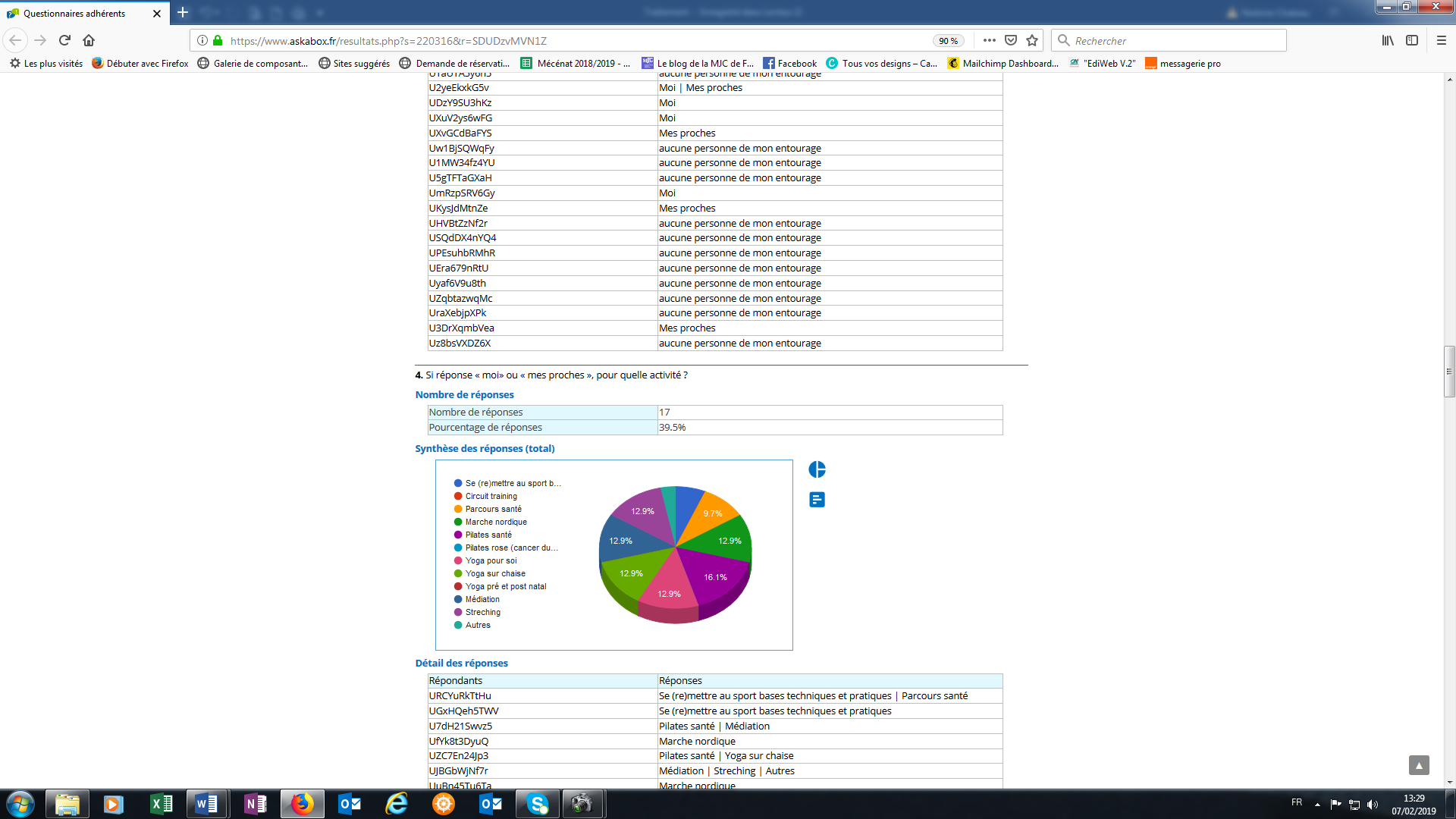 Les personnes qui pensent que cette offre pourrait les intéresser à eux ou à leurs proches sont attiré le plus par le Pilates santé avec 5 réponses, suivi du parcours santé, marche nordique, yoga pour soi, yoga sur chaise, méditation, stretching avec 4 réponses chacun.Si Autres, lesquelles ? Une personne a eu des propositions d’autres activités sont Qi gong, sophrologie, préparation aux courses pédestres (sainté Lyon...), Massage enfants.Si, réponse « moi » ou « mes proches », Sur quelle période ? 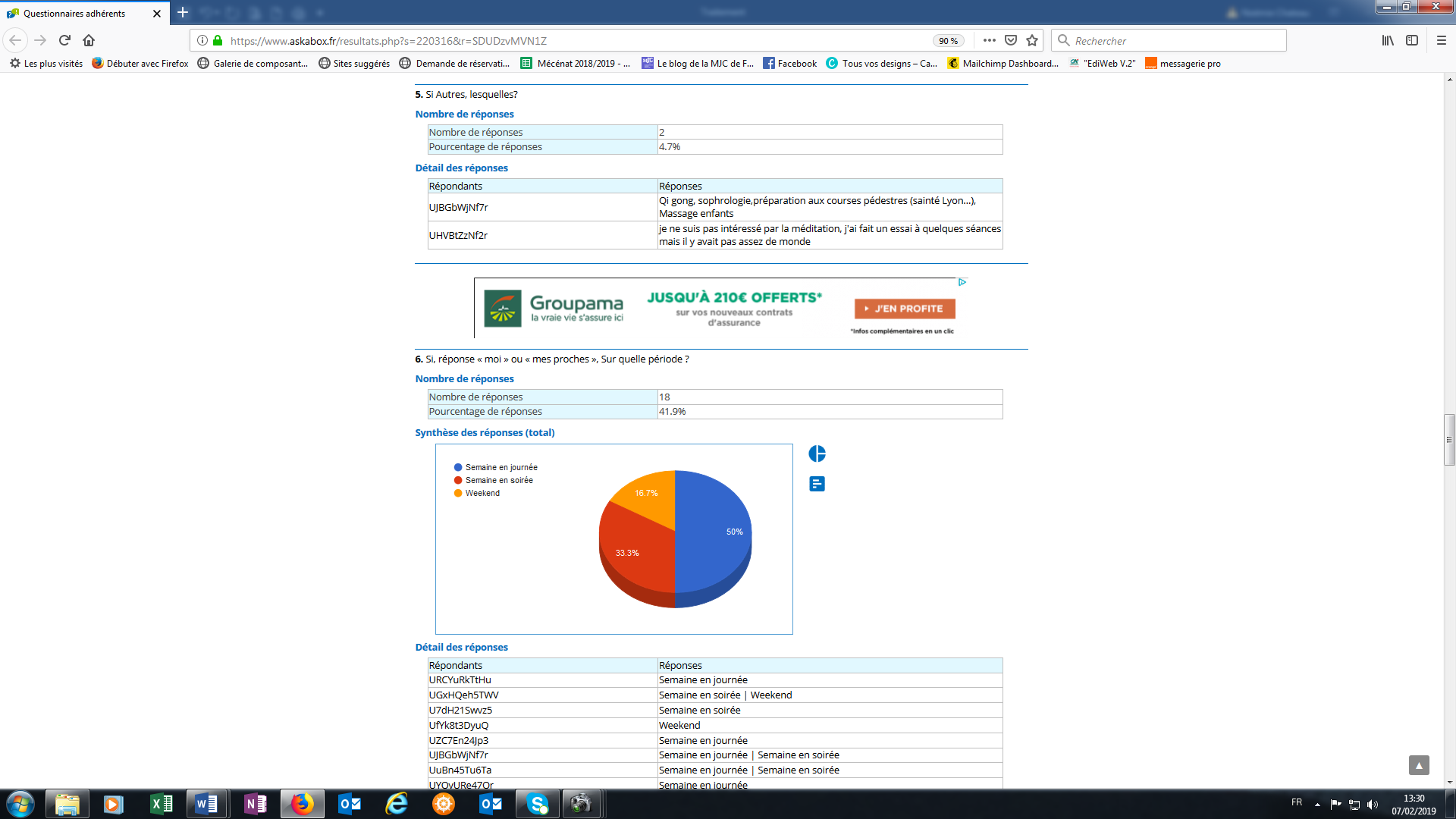 Parmi ceux qui sont intéressé, la moitié est disponible la semaine en journée et 1/3 disponible la semaine en soirée, toutefois 4 personnes sont intéressées pour le Week end.Si réponse « moi » ou « mes proches », sur quelle fréquence ?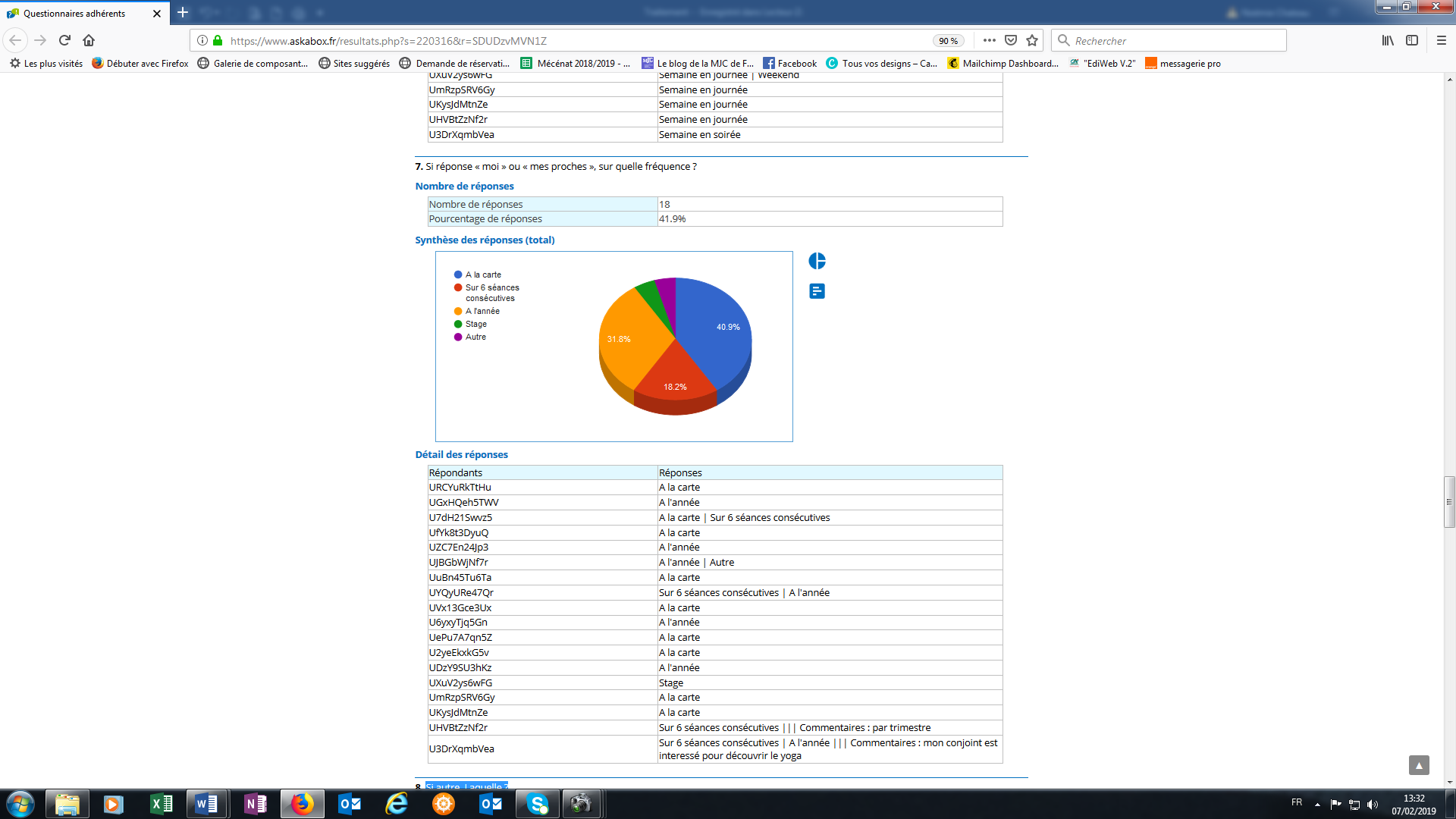 Au niveau des fréquence où ils sont disponibles, la majorité des réponses sont des activités à la carte avec 9 réponses, suivi de à l’année avec 7 réponses. Si autre, Laquelle ?Une personne a proposé un stage thématique avec plusieurs techniques. Par exemples : stage "gestion du stress" avec méditation, Yoga, Qi gong, sophro. Sous la forme de boite à outils.Une séance découverte gratuite vous intéressait-elle ?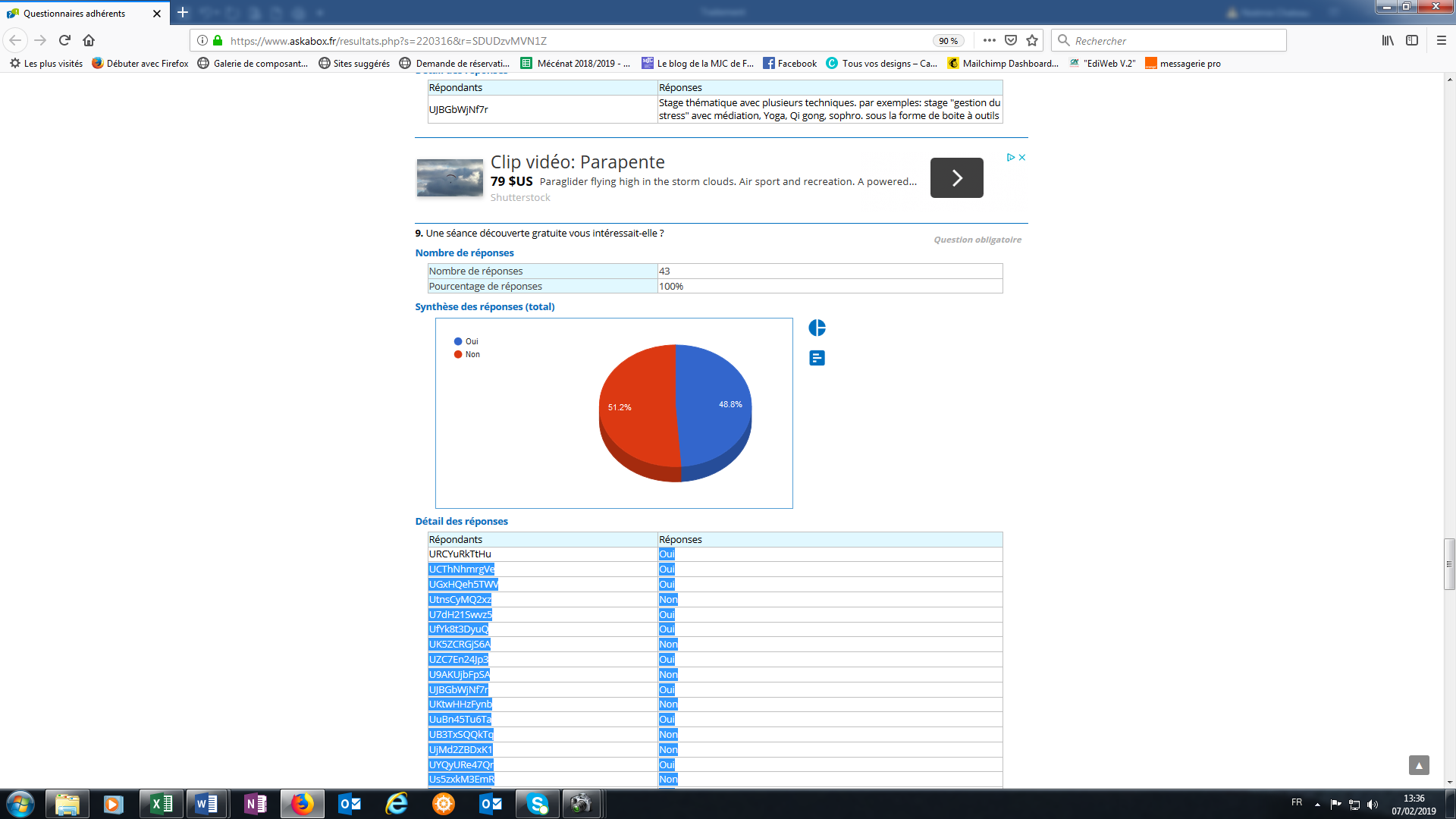 22 non et 21 ouiAccepteriez-vous de nous donner votre adresse mail ou numéro de téléphone pour être informé de l’évolution de l’offre et bénéficier de séances découvertes gratuites ?Coordonnées :Dans quelle tranche d’âge vous situez-vous ?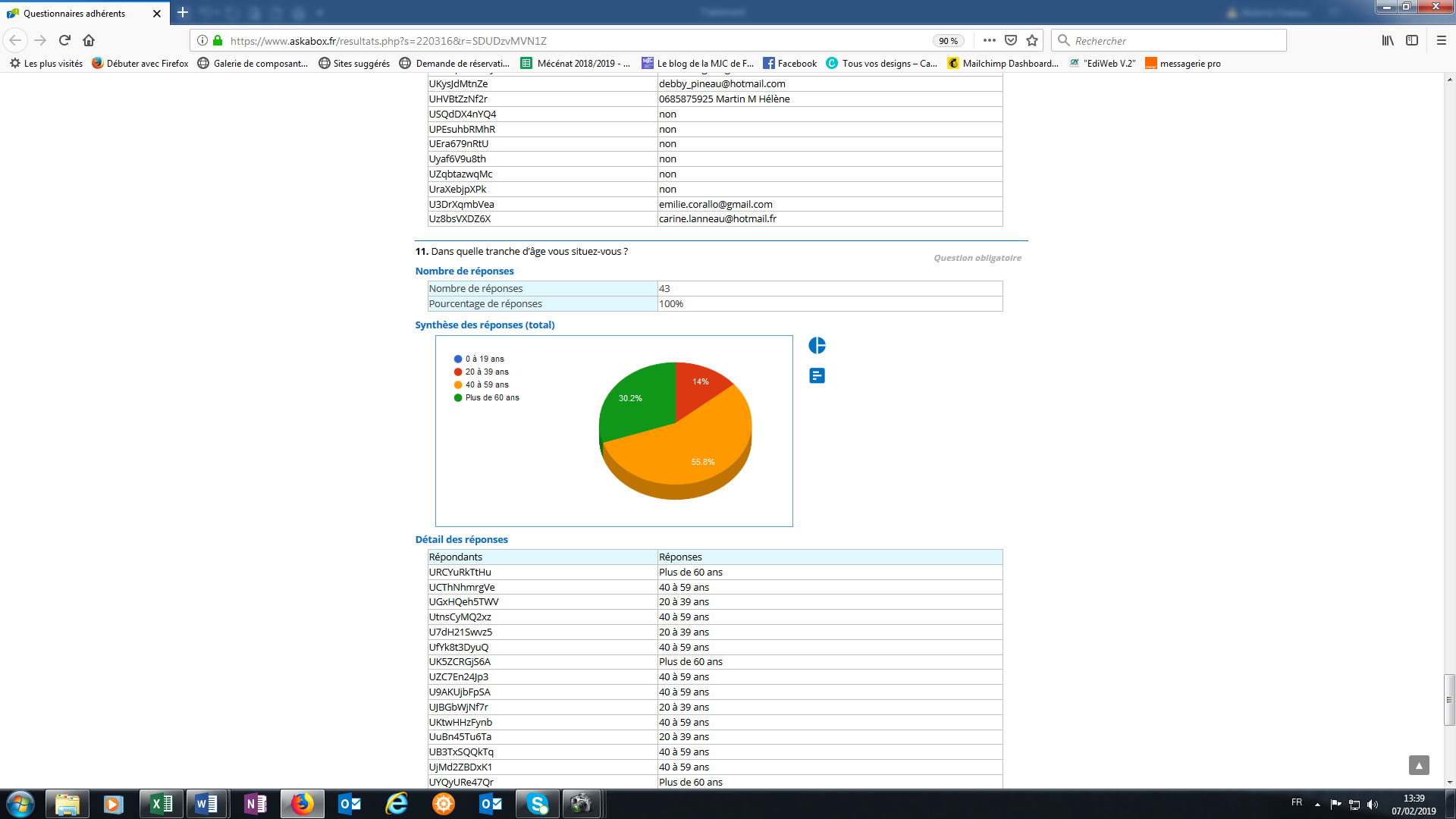 Plus de la moitié soit 24 personnes ont entre 40 et 59 ans, suivi de 13 personnes de plus 60 ans et 6 de 20 à 39 ans.Croisements entre les questionnaires :Croisement professionnel de santé et patients :Total patients et professionnels :Croisements adhérents et patients OFFRE SERAIT INTERESSANTE POUR : QUELLES PERIODES ?POUR QUELLES FREQUENCES ?QUELLES ACTIVITES ?Bilan : Globalement le projet est vu positivement à la fois par les patients et les professionnels de santés.Les adhérents déjà inscrits sont satisfaits des activités qu’ils pratiquent au secteur santé.La communication bien que importante n’a pas été assez efficace. Des professionnels de santé ayant eu des flyers auparavant ont répondu qu’ils ne connaissaient pas cette offre.A propos des différents types d’activité, de leur fréquence et de leur période, il n’y a un type qui se dégage vraiment plus que les autres, mis à part le Pilate santé et l’activité en journée.Je me demande personnellement, si le choix d’activité est un peu trop conséquent, pour une première année.ExpressionNombre Nombre de Priorité 1Nombre de priorité 2Nombre de priorité 3Grande diversité de l'offre14365Non adapté3111Innovant35101411Bien construit11425Attrayant246126Adapté201334Intéressant à trouver dans une MJC291559Fragile4121Inapproprié pour une MJC2200Banal1001Trop dense5212TOTAL148574645SPECIALITENOMBRESage-femme3Médecin généraliste6Psychologue7Ostéopathe13Kinésithérapeute14Infirmier14Mailsisabelleviarouge@orange.frloreline.david@gmail.comperrinbruno2@orange.frdocteur.lagnier@icloud.comvictorharmant@hotmail.frgaelle.accart@orange.frlallementcamille@gmail.comcentre.infirmier.fsm@gmail.comnophi.guillon@wanadoo.frb.ganzer.osteopathie@gmail.comguillaumebertout@hotmail.frcatherine.aubert76@orange.frchloe.troff@hotmail.frvachetph@orange.frines.engerand@gmail.comludovic.issartel@gmail.commarjorie.correia@isosteo.comthierry.doyat@wanadoo.frdr.richet@hotmail.comBecam.infirmier@gmail.comdudu12510@hotmail.frsaintro@free.frsagesfemmes.fontaines@gmail.commaudpimousse@yahoo.frlaurine.viallon@gmail.comStephaniedattoma@wanadoo.frpoupouggne@hotmail.frInfirmiers.polesante69270@gmail.comsophiepierre9@gmail.comclaire.lebahar@free.frvincent.mkde@gmail.commary_cap@hotmail.comantoine.de.vesvrotte@gmail.comevaechevarria1803@gmail.comaokaz.idel@gmail.comdoct.poisson@wanadoo.frmonteirosandrine@yahoo.frRibadeau.kine@gmail.commatthmat@hotmail.comnoelle.cmil@gmail.comosteo.sathonay@gmail.comgael.decamaret.kbo@gmail.comrene.riffard@neuf.frfannydelsign@hotmail.commcabarrou@hotmail.frExpressionNombre Nombre de Priorité 1Nombre de priorité 2Nombre de priorité 3Grande diversité de l'offre8431Non adapté2200Innovant14734Bien construit10532Attrayant13463Adapté8431Intéressant à trouver dans une MJC13355Fragile5302Inapproprié pour une MJC2101Trop dense1001TOTAL76332320Hernie discaleNévralgie cervico-brachialeDouleur de dosDouleur dos arthroseDouleurs articulairesDouleurs tendonsMassageRhumatismes/ maux de dosNerf sciatiqueBlessure au bras à la suite d’une chuteÀ la suite d’une chute + hernie discalefrancoiseteyssier@wanadoo.frmarysegibaud@free.fr0478225923d.milleville@numericable.commtbathias@yahoo.frvero.duperray@orange.frj.monchal@wanadoo.frmcolnel@gmail.comcorinnecava@hotmail.frm.maddaluno@free.frarenda.kos@gmail.comyakinelauriane@gmail.comcapudecoster@hotmail.comnadineberry@free.frjuju.lolo@free.frljeanpetit@hotmail.comemiliegodefroy@gmail.com / tel :0664539004odilegardey@gmail.comt.vorvier@gmail.comcc.chaize@gmail.comfrederique.liby@orange.frmisartre@gmail.comcathy.ginies@laposte.netjacqueline.pillot@orange.frguytau@aol.commorganrochet@hotmail.comhubert.perrusset@gmail.comvinautallegre@gmail.comdebby_pineau@hotmail.com0685875925 Martin M Hélèneemilie.corallo@gmail.comcarine.lanneau@hotmail.frExpressionPatientsProfessionnels de santéTotal généralAdapté82028Attrayant132437Banal011Bien construit101121Fragile549Grande diversité de l'offre81422Inapproprié pour une MJC224Innovant143549Intéressant à trouver dans une MJC132942Non adapté235Trop dense156Total général76148224ExpressionP1P2P3Grande diversité de l'offre796Non adapté311Innovant171715Bien construit957Attrayant10189Adapté1765Intéressant à trouver dans une MJC181014Fragile423Inapproprié pour une MJC301Banal001Trop dense213PatientsPatientsAdhérentsAdhérentsLes deuxLes deuxNombrePourcentageNombrePourcentageAdditions des 2 nombres Moyenne des 2 PourcentagesMoi1754,8%1021,3%2738,07%Mes proches929,03%1021,3%1925,17%Aucun516,13%2757,4%3236,76%PatientsPatientsAdhérentsAdhérentsLes deuxLes deuxNombrePourcentageNombrePourcentageAdditions des 2 nombres Moyenne des 2 PourcentagesWeek end315%416,7%716%Semaine en soirée420%833,3%1227%Semaine en journée1365%1250%2558%PatientsPatientsAdhérentsAdhérentsLes deuxLes deuxNombrePourcentageNombrePourcentageAdditions des 2 nombres Moyenne des 2 PourcentagesA l'année729,2%731,8%1430,49%Autre14,2%14,5%24,36%A la carte 937,5%940,9%1839,20%Stage520,8%14,5%612,69%Sur 6 séances consécutives28,3%418,2%613,26%PatientsPatientsAdhérentsAdhérentsLes deuxLes deuxNombrePourcentageNombrePourcentageAdditions des 2 nombres Moyenne des 2 PourcentagesCircuit training25,70%00,00%22,85%Autres12,90%13,23%23,06%Se (re)mettre au sport, …25,70%26,45%46,08%Parcours Santé12,90%39,68%46,29%Stretching25,70%412,90%69,30%Yoga sur Chaise38,60%412,90%710,75%Yoga pour soi411,40%412,90%812,15%Méditation Active411,40%412,90%812,15%Marche Nordique Santé720%412,90%1116,45%Pilates santé925,70%516,13%1420,91%